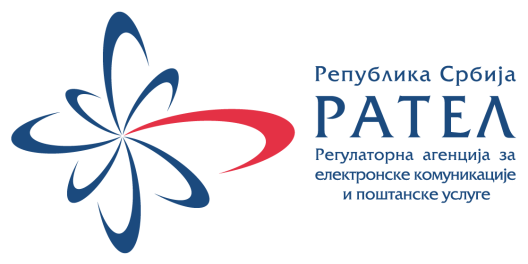 Број: 1-02-4042-14/19-3Датум: 27.05.2019.БеоградКОНКУРСНА ДОКУМЕНТАЦИЈАза јавну набавку услугa  Мерење, анализа и објављивање параметара квалитета мрежа мобилних оператора (Benchmarking), уз унапређење постојећег портала  отворени поступакредни број 1-02-4042-14/19  С А Д Р Ж А Ј     ОДЕЉАК                                    ПРЕДМЕТОПШТИ ПОДАЦИ О ЈАВНОЈ НАБАВЦИПОДАЦИ О ПРЕДМЕТУ ЈАВНЕ НАБАВКЕСПЕЦИФИКАЦИЈА ПРЕДМЕТА НАБАВКЕУСЛОВИ ЗА УЧЕШЋЕ У ПОСТУПКУ ЈАВНЕ НАБАВКЕ И УПУТСТВО КАКО СЕ ДОКАЗУЈЕ ИСПУЊЕНОСТ УСЛОВАУПУТСТВО ПОНУЂАЧИМА КАКО ДА САЧИНЕ ПОНУДУОБРАЗАЦ ПОНУДЕОБРАЗАЦ СТРУКТУРЕ ЦЕНАМОДЕЛ УГОВОРАОБРАЗАЦ ТРОШКОВА ПРИПРЕМЕ ПОНУДЕОБРАЗАЦ ИЗЈАВЕ О НЕЗАВИСНОЈ ПОНУДИ ОБРАЗАЦ О ПОШТОВАЊУ ОБАВЕЗА ПОНУЂАЧА ИЗ ДРУГИХ ПРОПИСА ПРИЛОЗИСПИСАК ДОКАЗА КОЈЕ ПОНУЂАЧ ОБАВЕЗНО ДОСТАВЉА У ПОНУДИНа основу члана 61. Закона о јавним набавкама („Службени гласник РС“, број 124/12, 14/15 и 68/15), члана 2. Правилника о обавезним елементима конкурсне документације у поступцима јавних набавки и начину испуњености услова („Службени гласник РС“, број 86/15), Наручилац је припремио образац:ОПШТИ ПОДАЦИ О ЈАВНОЈ НАБАВЦИ1. Назив, адреса и интернет страница Наручиоца: 2. Врста поступка јавне набавке: Предметна јавна набавка се спроводи у отвореном поступку, у складу са Законом и подзаконским актима којима се уређују јавне набавке. 3. Партије: Јавна набавка није обликована по партијама.4. Циљ поступка: Спроводи се ради закључења уговора о јавној набавци. 5. Резервисана јавна набавка: Није у питању резервисана јавна набавка. 6. Електронска лицитација: Не спроводи се електронска лицитација. 7. Контакти: Жељко Гаговић, е-mail адреса: zeljko.gagovic@ratel.rs и		Ненад Радосављевић, е-mail адреса: nenad.radosavljevic@ratel.rs .На основу члана 61. Закона о јавним набавкама („Службени гласник РС“, број 124/12, 14/15 и 68/15), члана 2. Правилника о обавезним елементима конкурсне документације у поступцима јавних набавки и начину испуњености услова („Службени гласник РС“, број 86/15), Наручилац је припремио образац:ПОДАЦИ О ПРЕДМЕТУ ЈАВНЕ НАБАВКЕУ складу са Одлуком о покретању поступка јавне набавке број 1-02-4042-14/18 од 12.04.2019. године, дефинисан је предмет јавне набавке услугa – мерење и анализа параметара квалитета мрежа мобилних оператора (Benchmarking), уз унапређење постојећег портала. Ознака из општег речника набавки:  71600000 Услуге техничког испитивања, анализе и консалтинга.На основу члана 61. Закона о јавним набавкама („Службени гласник РС“, број 124/12, 14/15 и 68/15), члана 2. Правилника о обавезним елементима конкурсне документације у поступцима јавних набавки и начину испуњености услова („Службени гласник РС“, број 86/15), наручилац је припремио образац:TEХНИЧКЕ СПЕЦИФИКАЦИЈЕ И ЗАХТЕВИУ циљу спровођења кампање упоредног мерења параметара квалитета мобилних мрежа – benchmarking, за потребе Регулаторне агенције за електронске комуникације и поштанске услуге (у даљем тексту: Наручилац), потребно је да изабрани Понуђач, односно Извршилац, спроведе мерење, прикупи и достави резултате мерења, спроведе анализу и омогући увид у перформансе тестираних мобилних мрежа. Резултати мерења ће бити јавно доступни на интернет страници Наручиоца, те је Извршилац у обавези да добијене резултате имплементира на WEB портал (http://benchmark.ratel.rs/) уз упоредну анализу резултата за текућу и претходнe годинe, а по спецификацији Наручиоца. Напомена:Понуђач има могућност да унапреди постојећи или креира потпуно нови портал, уз задржавање постојећих функционалности и унапређења дефинисаних овом конкурсном документацијом. Обавезе изабраног понуђача, односно Извршиоца су следеће: Мерење и анализа параметара квалитета мрежа мобилних оператора –benchmarking 2019 и benchmarking 2020, тј. реализација benchmarking кампања;Имплементација резултата, са упоредном анализом у односу на претходне године (2017, 2018 и 2019. године, односно 2017, 2018, 2019 и 2020. године) у benchmarking WEB портал на интернет страници Наручиоца.Понуђач је у обавези да достави предлог унапређења рада и изгледа benchmarking WEB портала (mockup) на интернет страници Наручиоца, у оквиру понуде. Пре подношења понуде, Наручилац ће, свим заинтересованим понуђачима, омогућити увид у изворни код и модел базе података постојећег WEB портала.Мерење и анализа параметара квалитета мрежа мобилних оператора – benchmarking 2019. и benchmarking 2020., тј. реализација benchmarking кампањаBenchmarking мерења ће обухватати мерења параметара квалитета електронских комуникационих услуга доступних крајњим корисницима услуга три оператора јавних мобилних комуникационих мрежа у Републици Србији:Предузеће за телекомуникације „Телеком Србија“ а.д.;TELENOR d.o.o.;Vip mobile d.o.o. Циљ пројекта је да се изврши објективно и упоредно поређење параметара квалитета јавних мобилних комуникационих мрежа за три оператора, на унапред одређеним локацијама.  Крајњи резултат кампање, поред упоредне анализе свих релевантних параметара, јесте постизање унапређења квалитета постојећих мобилних услуга за крајње кориснике, као и праћење развоја мобилних комуникационих мрежа.Резултати мерења ће бити јавно доступни на интернет страници Наручиоца.  Обим и план мерењаBenchmarking мерења ће се извршити у форми drive test мерења и walk test мерења, која подразумевају коришћење одговарајуће мерне опреме за сваки од наведених мерних сценарија. Мерења обухватају следеће активности:Мерење радио параметара за 4G/3G/2G технологије;Мерење параметара перформанси мобилних мрежа (KPI – Key Performance Indicator) за говорну и услугу преноса података. Понуђач је у обавези да реализује benchmarking мерења према предложеном мерном сценарију, методологији и плану мерења, у периоду септембар-новембар 2019. године, односно март-мај 2020. године, при чему ће тачан временски интервал за мерења у 2020. години бити благовремено одређен од стране Наручиоца.	Benchmarking мерења је потребно спровести на унапред дефинисаним локацијама које обухватају градове/општине, државне путеве и дефинисане indoor локације Републике Србије, а које нису на територији АП Косово и Метохија (АП КиМ).Понуђач је током benchmarking кампање у обавези да измери:Територију која обухвата минимум педесет процената (50%) становништва Републике Србије (без АП КиМ); Најмање 50 градова на територији Републике Србије (без АП КиМ);Минимум десет (10) градова на територији Републике Србије (без АП КиМ) са највећим бројем становништва, према подацима из пописа 2011. године Републичког завода за статистику Републике Србије; Минимум државне путеве првог реда IА и IБ на територији Републике Србије (без АП КиМ), а на основу Уредбе о категоризацији државних путева („Службени гласник РС“, бр. 105/2013 и 119/2013);Hot-spot локацијe на којима се реализује велика количина мобилног caoбpaћaja у Републици Србији (Аеродром Никола Тесла Београд,  ТЦ Ушће, ТЦ Делта Сити, ТЦ Стадион, ТЦ Променада).Време мерења проведено у сваком од градова/општина, као и мерна рута, морају бити сразмерни броју и густини насељености становништва тог града/општине, а број мерних секвенци статистички релевантан за обраду и анализу мерних резултата. За границу сваког града/општине се сматра граница дефинисана на Google Maps мапама. Benchmarking мерења подразумевају мерења током радних дана, тј. од понедељка до петка (мерења суботом и недељом нису дозвољена).Поред претходно наведених мерења, Понуђач је у обавези да изврши и мерења која подразумевају коришћење VoLTE услуге, искључиво у мобилним комуникационим мрежама у којима је иста омогућена крајњим корисницима. Терминали на којима ће VoLTE услуга бити доступна за мерења у 2019. години су најновији модели произвођача Huawei и произвођача Samsung. Информација о конкретним моделима на којима ће VoLTE услуга бити комерцијално доступна, Понуђачу ће бити благовремено достављена. Такође, о свим додатним техничким подацима, потребним за успешну реализацију мерења VoLTE услуге, Понуђач ће бити благовремено обавештен.   Мерни сценарио и методологијаМерни сценарио подразумева упоредна и истовремена мерења параметара квалитета услуга доступних крајњим корисницима јавних мобилних комуникационих мрежа горе наведених оператора. Мерења се реализују коришћењем мерних терминала, истовремено за три наведена мобилна оператора.Benchmarking мерења подразумевају реализацију мерења коришћењем мерних терминала са следећим карактеристикама:Android мобилни терминали са стандардним firmware-ом;За мерење параметара квалитета говорне услуге: минимум LTE cat 4 (150 Mbps/50 Mbps), неопходно је да терминал подржава VoLTE услуге и AMR WB 23.85 кодек;За мерење параметара квалитета услуге преноса података: минимум LTE cat 6 (300 Mbps/50 Mbps);Понуђач је у обавези да реализује benchmarking мерења која подразумевају исти мерни сценарио на свим мерним локацијама (град/општина/путеви/indoor локација) и која се састоје из мерења радио параметара за 4G/3G/2G технологије, мерења параметара перформанси (KPI) за говорну и услугу преноса података за 4G/3G/2G технологије (са LTE/VoLTE/CSFB и LTE Carrier Aggregation/CA).Мерење говорне услуге подразумева mobile-to-mobile позивe у оквиру исте мобилне мреже, са односом MOC:MTC=1:1, као и multiRAB сценарио (слање email-а или других врста података током остваривања говорне услуге).Мерење услуге преноса података обухвата следеће сервисе:HTTP/FTP File DL (fixed file и fixed download time);HTTP/FTP File UL (fixed file и fixed upload time);Web browsing (ETSI Kepler reference page);Live web browsing, од тога минимум 2 live странице са српским интернет доменом (.rs):YouTube video;ICMP Ping.Понуђач је у обавези да приликом мерења радио параметара, говорне и услуге преноса података, достави минимум следеће KPI-еве:За мерења радио параметара за 4G/3G/2G технологије,Ниво сигнала на пријему за GSM мреже (RxLev), за UMTS мреже (RSCP), за LTE мреже (RSRP),Однос сигнал/шум за GSM мреже (C/I), за UMTS мреже (Ec/Io), за LTE мреже (CINR),Квалитет сигнала на пријему за LTE мреже (RSRQ);За мерења параметара квалитета говорне услуге,Call Success Rate,Call Setup Failure Rate,Dropped Call Rate,Call Setup Time,CSFB Time,Speech Quality (мерење квалитета говора у складу са ITU-T P.863 (POLQA), коришћењем AMR-WB (HD говор) алгоритма);RAT mode distribution,Voice codec usage distribution,SRVCC (Single Radio Voice Call Continuity) KPIs,Handover statistics;За мерења параметара квалитета услугa преноса података,Network Non-Accessibility,DNS Resolution Failure Ratio,DNS Resolution Time,IP-Service Access Failure Ratio,Session Failure Ratio,Session Time,Data Transfer Cut-off Ratio,Mean Data Rate,Round Trip Time,RAT mode distribution,Band utilization,CA statistics,VMOS. Израчунавање параметара перформанси мобилних мрежа за говорну и услугу преноса података je у складу са стандардом ETSI TS 102 250-2, а уколико се нека имена KPI параметара која Понуђач користи у својој методологији разликују од оних из стандарда, Понуђач је у обавези да наведе којим параметрима из ETSI стандарда они конкретно одговарају.Мерни сценарио и методологија за benchmarking кампању морају да садрже постојећу агрегацију резултата која се може видети на WEB порталу Наручиоца за benchmarking (http://benchmark.ratel.rs/), уз додавање одговарајуће агрегације за мерења у indoor локацијама. Постојеће агрегације резултата су: Велики градови, Мали градови, Путеви, Све.Пре почетка benchmarking мерења, Понуђач је у обавези да изврши тестна мерења којима потврђује исправну конфигурацију мерног система и мерну методологију, као и да Наручиоцу достави извештај о горе наведеном.Мерни серверПонуђач је у обавези да обезбеди мерни сервер или сервере за потребе кампање, са следећим карактеристикама:Мерни сервер мора бити смештен на територији Републике Србије (без АП КиМ);Мерни сервер мора бити у неутралној мрежи интернет сервис провајдера, тј. мрежи независној од мрежа мобилних оператора;Мерни сервер мора обезбедити једнако добру конективност и перформансе ка мрежама три наведена мобилна оператора, на начин да не фаворизује ниједног од мобилних оператора;Понуђач је у обавези да изврши сервер тестове (укључујући максималан проток, максималан број паралелних конекција, HTTP File DL, HTTP File UL, latency и др.) пре почетка benchmarking мерења, којима се проверава и доказује конекција ка мрежама три наведена мобилна оператора. Понуђач је у обавези да резултате сервер тестова достави Наручиоцу на увид, пре почетка benchmarking мерења. SIM картицеНаручилац је у обавези да обезбеди SIM картице неопходне за реализацију benchmarking мерења. Карактеристике SIM картица подразумевају:Све SIM картице подржавају 4G технологију;SIM картице подржавају VoLTE услугу (односи се на мобилне мреже за које ће се вршити и VoLTE тестови);Roaming usluga је деактивирана;Све SIM картице имају најбољи комерцијални тарифни пакет који је у периоду мерења доступан и крајњим корисницима (тј. комерцијални тарифни пакет са највећим обезбеђеним протоцима, највећим бројем минута говорног саобраћаја, са највећом количином расположивих података и сл.).Извршилац је у обавези да обезбеди верификационе SIM картице неопходне за тестирање и верификацију SIM картица достављених од стране Наручиоца. Верификационе SIM картице морају бити купљене у некој од пословница мобилних оператора и имати исти комерцијални тарифни пакет као SIM картице достављене од стране Наручиоца. Пре почетка benchmarking мерења, Извршилац је у обавези да изврши тестирање и верификацију SIM картица достављених од стране Наручиоца, и верификационих SIM картица, упоређивањем параметара квалитета сервиса наведених картица (Provisioning, Allocation/Retention priority, Traffic Class, Traffic Handling Priority). Резултате верификационих тестова SIM картица, Извршилац је у обавези да достави Наручиоцу пре почетка benchmarking мерења. У случају нерегуларности, одговарајућа SIM картица, достављена од стране Наручиоца, неће бити коришћена за сврхе кампање. Извршилац је у обавези да током трајања мерења надгледа количину искоришћених података на свакој од SIM картица, како би се избегла ограничења перформанси услед недовољно расположиве количине података на SIM картици. Мерења остварена са SIM картицама ограничене количине података се неће сматрати валидним.Достављање документације за мерења у 2019. и 2020. години и резултата benchmarking мерења	Извршилац је у обавези да достави следећу документацију најкасније петнаест (15) дана од дана закључења уговора:Детаљан план мерења,  који садржи:Укупно планирано време мерења;Листу свих мерних градова/општина и државних путева;Планирано време мерења (трајање и проценат од укупног мерног времена) на свакој од локација;Број и проценат планираних мерних секвенци за говорну услугу на свакој од локација;Број и проценат планираних мерних секвенци за услугу преноса података на свакој од локација;Тачан временски редослед мерних локација;Детаљну методологију која објашњава креирање плана мерења, дефинисање рута и времена мерења на свакој од локација.Наручилац одобрава достављени план мерења најкасније петнаест (15) дана од дана достављања плана мерења. У случају примедби од стране Наручиоца, Извршилац је у обавези да коригује мерни план, а у складу са захтевима дефинисаним овом спецификацијом. Било која каснија измена мерног плана мора бити одобрена од стране Наручиоца (нпр. у случајевима немогућности приступа мерној локацији током трајања мерења, непредвиђеним околностима које наступе на мерној локацији и сл.).Мерни сценарио и методологију;Наручилац одобрава достављени мерни сценарио и методологију најкасније петнаест (15) дана од дана достављања мерног сценарија и методологије.Методологију за рангирање мобилних оператора, а на основу које се врши коначно рангирање мобилних оператора, по завршетку мерења. Тачан број потребних SIM картица по мобилном оператору, као и количину минута/података које је потребно да свака од картица поседује. Наручилац је у обавези да захтевани број SIM картица (са захтеваним карактеристикама) достави Извршиоцу најкасније две (2) недеље пре договореног почетка benchmarking мерења.Извршилац је у обавези да доставља следеће резултате benchmarking мерења на дневном нивоу:(Не)верификоване CDR-ове (KPI табела са параметрима мерних секвенци) у CSV и XLS формату на дневном нивоу (текућег дана за претходне дане, кумулативно), са URL линком за приступ CDR-овима; CDR-ови садрже минимум следеће:Назив мобилног оператора;Датум и време мерне секвенце (са прецизношћу од минимум један (1) минут);Мерну локацију (укључујући GPS координате);Коришћену мерну технологију;MSISDN/IMSI/IMEI мерне SIM картице; Ознаку да ли је мерна секвенца успешна или неуспешна;(Не)верификоване интерактивне извештаје са KPI и радио параметрима, у Tableau или сличном алату, на дневном нивоу (текућег дана за претходне дане, кумулативно), са URL линком за приступ извештајима; Интерактивни извештај садржи табеларни, графички и мапни приказ резултата, као и могућност агрегације резултата у различите категорије: по рутама, по мобилним операторима, технологијама, фреквенцијском опсегу и сл.Понуђач је у обавези да следеће крајње резултате benchmarking мерења, достави најкасније седам (7) дана од дана завршетка benchmarking мерења:Верификоване и коначне CDR-ове и интерактивне извештаје за целокупна benchmarking мерења.Понуђач је у обавези да следеће крајње резултате benchmarking мерења, достави најкасније петнаест (15) дана од дана завршетка benchmarking мерења:Радио и IP логове (читљиве у неком од комерцијалних програма за обраду логова овог типа, нпр. ROMES, Wireshark) са скенера и свих мерних терминала;Финални извештај који подразумева упоредну анализу мерних резултата за три мобилна оператора у презентационом формату и анализу тренда у односу на резултате остварене претходних године (PPT, PDF или сл.);Извештај који садржи рангирање мобилних оператора на основу резултата остварених у benchmarking мерењима (остварени број поена за говорну и услугу преноса података, као и укупан број поена који је сваки од мобилних оператора остварио), а извршено по методологији Понуђача.Остали рокови:Презентацију финалног извештаја на локацији Наручиоца је обавезно реализовати пре имплементирања резултата у постојећи WEB портал на интернет страници Наручиоца;Имплементацију резултата на WEB портал на интернет страници Наручиоца, као и листе и резултатe извршених тестова за све уређаје, OS и претраживаче, као доказ да су функционалност и унапређење портала омогућени, обавити, односно доставити најкасније до 15. децембра 2019. године за мерења спроведена у 2019. години; Рок за имплементацију резултата за мерења у другом кварталу 2020. године је 30 дана од дана завршетка свих benchmarking мерења.Изворни код целог портала/апликације, укључујући и скриптове за увоз података и креиране извештаје, развојну софтверску документацију, као и модел базе и техничку документацију модела базе и спецификације апликације, као и документ којим се описује архитектура портала, Извршилац је у обавези да достави најкасније до 15. децембра 2019. године за мерења спроведена у 2019. години. Рок за доставу наведене документације за мерења у другом кварталу 2020. године је 30 дана од дана завршетка свих benchmarking мерења.Извршилац је у обавези да достави поузданост добијених резултата, као и вероватноћу грешке за сваки од горе наведених резултата benchmarking мерења.КомуникацијаКомуникација између Извршиоца и Наручиоца подразумева:Пре почетка benchmarking мерења;Иницијални састанак организован од стране Извршиоца;Комуникацију у вези са планом мерења, мерним сценариом и методологијом, мерним сервером или серверима, и SIM картицама;Током benchmarking мерења;Дневну комуникацију (извештај, AVC састанци) о статусу и напретку кампање, евентуалним проблемима током трајања мерења и начинима за њихово превазилажење;Достављање (неверификованих) мерних резултата Наручиоцу по динамици која је дефинисана овом спецификацијом;Након завршетка benchmarking мерења;Достављање извештаја и верификованих коначних мерних резултата Наручиоцу са свим детаљима о завршеним benchmarking мерењима, а по динамици дефинисаној овом спецификацијом;Комуникација око предложеног решења за унапређење WEB портала;Презентацију финалног извештаја од стране Понуђача, а на локацији Наручиоца, пре имплементације резултата у WEB портал на интернет страници Наручиоца;ОдговорностиИзвршилац је одговоран да:Достави контакт податке пројектног тима за реализацију benchmarking мерења, најкасније до иницијалног састанка организованог од стране Извршиоца; Обезбеди мерни систем, који укључује мерна возила, мерну опрему, неопходне хардверске и софтверске лиценце, као и адекватан кадровски капацитет за реализацију кампање. Мерни систем мора да подржава рад у свим фреквенцијским опсезима које користе мобилни оператори у Републици Србији;Обезбеди верификационе SIM картице неопходне за реализацију pre-test мерења;Реализује benchmarking мерења, обради и верификује мерне податке, како би само валидна мерења била урачуната у крајњи резултат, и достави резултате на начин који је дефинисан овом спецификацијом;Омогући присуство стручних лица Наручиоца на унапред договореним indoor локацијама на којима ће Извршилац вршити мерења;Омогући и пружи сву неопходну подршку у активностима везаним за снимања видео материјала који за циљ има да на репрезентативан начин представи идеју и циљ Benchmarking пројекта;  Обезбеди фотографије током реализације пројекта које ће бити коришћене за потребе унапређења benchmarking портала;Инсталира Google Analytics код за праћење и проверу статисистике и посећености web странице портала.Стручним лицима Наручиоца изврши демонстрацију drive test опреме и опреме за мерење на indoor локацијама.Наручилац је одговоран да:Достави контакт податке пројектног тима Наручиоца за реализацију benchmarking мерења, најкасније до иницијалног састанка организованог од стране Извршиоца;Одобри мерни сценарио и методологију, као и план мерења benchmarking кампање;Обезбеди Понуђачу потребне информације о мобилним операторима, укључујући фреквенцијске опсеге и технологије које сваки од мобилних оператора користи;Обезбеди SIM картице неопходне за реализацију benchmarking мерења, са карактеристикама дефинисаним у овој спецификацији;Одговорности које нису наведене у овој спецификацији, а могу се захтевати током трајања кампање ће бити комунициране и потврђене између Извршиоца и Наручиоца.Имплементација резултата на WEB портал на интернет страници Наручиоца (http://benchmark.ratel.rs/)	Коначан изглед, приказ резултата и функционалности портала дефинише Наручилац, а у сарадњи са Понуђачем, најкасније до завршетка benchmarking мерења.Понуђач је у обавези да имплементира резултате у постојећи WEB портал на интернет страници Наручиоца најкасније до 15. децембра 2019. године за мерења спроведена у 2019. години, док ће рок за имплементација резултата за мерења у другом кварталу 2020. године бити 30 дана од дана завршетка свих benchmarking мерењаФункционална спецификација постојећег WEB портала Постојећи WEB портал је развијен по дефинисаним следећим захтевима:Портал приказује добијене мерне резултате на начин дефинисан у мерној методологији и мерном сценарију претходног Benchmarking-а;Портал омогућава приказивање резултата по различитим критеријума, функцијом падајућег менија:Свеобухватне мерне резултате за овде наведена три мобилна оператора;Мерне резултате у географском подручју од интереса (територија читаве земље, град,  пут, агрегирани резултати);Мерне резултате за одговарајуће технологије GSM (2G), UMTS (3G), LTE (4G), за говорну и услуге преноса података;Портал је јавно доступан крајњим корисницима у виду мерних резултата приказаних на мапи Републике Србије и у виду одговарајућих графика/чартова у вези са оствареним мерним резултатима, а преко интернет странице Наручиоца;Приказ мерних резултата у форми мапе Републике Србије омогућава увид у параметре квалитета за сваку од мерних тачки појединачно, упоредно за три овде наведена оператора мобилних мрежа. Мапни приказ омогућава зумирање мерних тачака до нивоа појединачне улице тј. дела пута, односно до резолуције 100m x 100m; Приказ мерних резултата у форми графика/чартова подразумева статистику параметара квалитета услуга сваког од наведених оператора мобилне мреже, укључујући и дистрибуцију технологија коришћених за остваривање говорне и услуга преноса података;За сваки од параметара перформанси мобилних мрежа (KPI) за говорну и услугу преноса података који су приказани на порталу, постоји дефиниција, тј. кратко објашњење значења, начина израчунавања и/или максималне вредности параметара;Неуспешно реализоване мерне секвенце су приказане другим симболима на мапном приказу;На мапном приказу се налази и покривеност радио сигналом упоредно и појединачно за сваког од три мобилна оператора;На мапном приказу је омогућено филтрирање приказаних резултата по технологији 2G/3G/4G као и по мереним параметрима (радио параметри, параметри говорне и услуге преноса података);Кориснички интерфејс је доступан на српском (ћирилица и латиница) и енглеском језику;Портал је реализован у складу са стручним стандардима и књигом стандарда Наручиоца;Портал је компатибилан са лаптоп рачунарима и мобилним уређајима (Android, Windows, iOS) – аутоматско подешавање приказа на различитим фиксним и мобилним уређајима, величина екрана прилагодљива коришћеном уређају, без scroll-овања екрана лево и десно;Портал подржава Search Engine Optimization (SEO);Портал не садржи било који рекламни материјал;Функционално унапређење порталаИзвршилац је у обавези да унапреди постојећи WEB портал, додавањем резултата benchmarking-а за 2019. и 2020. годину, у складу са изгледом и функционалностима постојећег портала, и у договору са Наручиоцем;Извршилац је у обавези да задржи функционалност на порталу – упоредни приказ резултата мерења текуће и претходних година, на начин и изглед који је претходно договорен са Наручиоцем. Упоредна анализа треба да обухвати KPI-eвe захтеване спецификацијом и треба да буде приказана у форми chart-a.Визуелно унапређење портала Извршилац је у обавези да изврши визуелно унапређење портала изменом landing и осталих страница, функционалности портала као и, по потреби, измену логоа;Предлог landing странице треба да буде организован тако да на њој буду секције које се односе на benchmark 2019/2020, на интерактивни портал 2019/2020, на анализу тренда и претходне кампање.;Све функционалне и визуелне измене портала потребно је да буду доступне након мерења у 2019. години, а накнадно и ажуриране након мерења у 2020. години, након сагласности Наручиоца.Портал треба да омогући експортовање података у CSV/PDF и неки од формата погодних за обраду у Microsoft Office пакету.Извршилац је у обавези да достави и листу и резултате свих извршених тестова, за све уређаје, OS и претраживаче, којима се доказује да су захтеване функционалности и унапређења портала (посебно интерактивног дела) омогућени.Тeхничка спецификација постојећег WEB порталaWeb портал за приказ резултата је доступан на адреси http://benchmark.ratel.rs/.Писан је у програмском језику PHP 7 уз коришћење Phalcon framework-a и следећих библиотека: bcmath, calendar, curl, fileinfo, gd, gettext, iconv, json, libxml, mbstring, posix, igbinary, imagick, msgpack, memcached.Наручилац је власник изворног кода и модела базе података постојећег портала који Понуђач може искористити за унапређење, или понудити у потпуности ново решење, уз очување свих постојећих функционалности.Извршилац је у обавези да Наручиоцу испоручи изворни код целог портала/апликације, укључујући и скриптове за увоз података и креиране извештаје, развојну софтверску документацију као и модел базе и техничку документацију модела базе и спецификације апликације, као и документ којим се описује архитектура портала. Пилот верзије решења које испуњавају захтеве из спецификације, Извршилац у току имплементације поставља на тестном окружењу на коме је подешено и развојно окружење. У случају сваке измене пројектоване базе, изворног кода или пројектне документације настале током трајања Уговора потписаног са Извршиоцем, Извршилац је у обавези да Наручиоцу испоручи најновије верзије.Све веб странице интерфејса треба да буду у складу са Web Content Accessibility Guidelines 2.0 и XHTML 1.0 захтевима, са подршком за актуелне верзије најраспростањенијих web browser-a (Microsoft Edge, Mozilla Firefox, Google Chrome, Opera).Целокупно решење портала мора бити имплементирано тако да буде скалабилно и прилагодљиво будућем развоју портала. Портал мора имати модуларну архитектуру и омогућити даља унапређења. Уколико се касније у току трајања Уговора у експлоатацији решења појаве проблеми са перформансама који су резултат лоше имплементације решења, такви проблеми ће бити третирани као скривена мана.Уколико имплементирање портала захтева додатне лиценце, права или трошкове, Извршилац мора да испоручи све такве лиценце, пренесе сва права на Наручиоца или сноси све трошкове имплементације неопходне за рад понуђеног решења, у власништво Наручиоца. Гаранција на WEB портал Гаранција на WEB портал, важи годину дана од дана квалитативног пријема портала и Понуђач је омогућује куповином гаранције од произвођача софтвера. Ова гаранција подразумева право Наручиоца на нове верзије софтвера, patch-еве, побољшања и техничку подршку произвођача софтвера током целог гарантног периода, без накнаде. Понуђач обезбеђује гаранцију на све софтверске компоненте система, која подразумева отклањање неисправности у апликативном софтверу, редовно ажурирање и евентуалне нове инсталације пратећих софтвера. Наручилац има право да у сваком тренутку пријави евентуалне сметње у раду система, као и да достави предлоге за унапређење рада система. Унапређења софтвера ће се вршити у складу са уговорним обавезама тј. уколико је унапређење неопходно ради остваривања предвиђених перформанси система или довођење система у стање да задовољава све тражене карактеристике дефинисане у конкурсној документацији, исто ће бити обављено без наплате. Процедуре за отклањање сметњиОбавеза Понуђача је да отклони све сметње у раду система, а према:Дефиницијама нивоа озбиљности проблема;Дефиницијама начина реаговања на проблеме;Опису процеса пријаве и решавања проблема.Дефиниције нивоа озбиљности проблема који захтевају интервенцију у смислу одржавањаДефиниција начина реаговања на проблемеОпис процеса пријаве и решавања проблемаПријаве проблема Извршиоцу се обављају путем e-mail-а. Изузетак су случајеви са нивоом 0 који се могу пријавити телефоном, а накнадно се могу послати и e-mail-ом. Сви захтеви, а поготово захтеви са нивоом 0, морају да буду детаљно описани и да садрже разлог због чега се сматра да је решавање тог захтева хитно;Извршилац ће за проблеме нивоа 0 у року од 2 сата одговорити e-mail-ом и потврдити пријем захтева за интервенцију и на тај начин потврдити време пријема захтева. За остале нивое проблема Извршилац ће на исти начин потврдити захтев у року од 1 радног дана. Истом поруком Извршилац ће потврдити за који ниво проблема је класификован предметни захтев за интервенцију;Уколико Извршилац не одговори на пријаву проблема у роковима наведеним у претходном ставу или се не јавља на телефонску линију за пријаву проблема, као време пријаве проблема се узима време слања e-mail-а пријаве, односно упућивања позива Извршиоцу;Под радним временом се подразумева период од 8 до 16 часова радним данима, осим на дане државних и верских празника;Након пријема Захтева за интервенцију, Извршилац ангажује техничка лица одговорна за решавање проблема. Извршилац ће известити Наручиоца о статусу решења проблема у времену предвиђеном за одзив и приступити решавању (укључујући и метод даљинског приступа);Уколико се пријављени проблем не може решити методом даљинског приступа, Извршилац упућује техничка лица одговорна за решавање проблема на локацију (за ниво проблема 0);Извршилац има обавезу да проблем реши у временском року предвиђеном за разрешење проблема за проблеме нивоа 0 и 1;Обавеза Наручиоца је да, на обавештење Извршиоца, путем e-mail-а потврди да је захтев за интервенцију успешно окончан. Уколико Наручилац не изврши потврду на овај начин у року од 1 радног дана од тренутка слања потврде Извршиоца да је захтев окончан, сматраће се да је Наручилац потврдио успешно окончање захтева од тренутка када је Извршилац послао обавештење. Извршилац у обавештењу мора да наведе количину радних сати утрошених у решавање проблема;Наручилац доставља листу особе/а са e-mail адресама којима могу да се пријављују проблеми. Именовања се врше писменим путем, уз навођење функције и области коју именовани покрива, као и овлашћења именованог. Једна особа може имати више функција.На основу члана 61. Закона о јавним набавкама („Службени гласник РС“, број 124/12, 14/15 и 68/15), члана 2. Правилника о обавезним елементима конкурсне документације у поступцима јавних набавки и начину испуњености услова („Службени гласник РС“, број 86/15), Наручилац је припремио образац:УСЛОВИ ЗА УЧЕШЋЕ У ПОСТУПКУ ЈАВНЕ НАБАВКЕ И УПУТСТВО КАКО СЕ ДОКАЗУЈЕ ИСПУЊЕНОСТ УСЛОВАПонуда мора да буде благовремена, да садржи све елементе, документе и доказе који су тражени у конкурсној документацији како би се утврдила испуњеност обавезних услова, оценила озбиљност и квалитет понуде, односно установила квалификованост понуђача. ОБАВЕЗНИ УСЛОВИ I-1. Обавезни услови за учешће правних лица у поступку јавне набавке, 	 сагласно чл. 75. Закона о јавним набавкама су:Да је регистрован код надлежног органа, односно уписан у одговарајући регистар;Да он и његов законски заступник није осуђиван за неко од кривичних дела као члан организоване криминалне групе, да није осуђиван за кривична дела против привреде, кривична дела против животне средине, кривично дело примања или давања мита, кривично дело преваре; Да је измирио доспеле порезе, доприносе и друге јавне дажбине у складу са прописима Републике Србије или стране државе када има седиште на њеној територији;Да је поштовао обавезе које произлазе из важећих прописа о заштити на раду, запошљавању и условима рада, заштити животне средине, као и да нема меру забране обављања делатности која је на снази у време подношења понуде.Документа потребна за доказивање обавезних услова за учешће правних лицау поступку јавне набавке, сагласно чл. 77. Закона о јавним набавкама су:Извод из регистра Агенције за привредне регистре, односно извод из регистра надлежног Привредног суда;Извод из казнене евиденције, односно уверење надлежног суда и надлежне полицијске управе Министарства унутрашњих послова да он и његов законски заступник није осуђиван за неко од кривичних дела као члан организоване криминалне групе, да није осуђиван за неко од кривичних дела против привреде, кривична дела против заштите животне средине, кривично дело примања или давања мита, кривично дело преваре; Потврда надлежног суда и надлежне полицијске управе Министарства унутрашњих послова, не може бити старија од два месеца пре отварања понуда;Уколико Понуђач има више законских заступника, дужан је да доказе достави за сваког од њих;Уверење Пореске управе Министарства финансија и привреде да је измирио доспеле порезе и доприносе и уверење надлежне локалне самоуправе да је измирио обавезе по основу изворних локалних јавних прихода; Уверење Пореске управе и уверења надлежне локалне самоуправе, не може бити старија од два месеца пре отварања понуда;Изјава дата под материјалном и кривичном одговорношћу да је поштовао обавезе које произлазе из важећих прописа о заштити на раду, запошљавању и условима рада, заштити животне средине, као и да нема меру забране обављања делатности која је на снази у време подношења понуде.I-2. Обавезни услови за учешће предузетника у поступку јавне набавке,       сагласно чл. 75 Закона о јавним набавкама су:Да је регистрован код надлежног органа, односно уписан у одговарајући регистар;Да он и његов законски заступник није осуђиван за неко од кривичних дела као члан организоване криминалне групе, да није осуђиван за кривична дела против привреде, кривична дела против животне средине, кривично дело примања или давања мита, кривично дело преваре; Да је измирио доспеле порезе, доприносе и друге јавне дажбине у складу са прописима Републике Србије или стране државе када има седиште на њеној територијиДа је поштовао обавезе које произлазе из важећих прописа о заштити на раду, запошљавању и условима рада, заштити животне средине, као и да нема меру забране обављања делатности која је на снази у време подношења понуде.Документа потребна за доказивање обавезних услова за учешће предузетникау поступку јавне набавке, сагласно чл. 77. Закона о јавним набавкама су:Извод из регистра Агенције за привредне регистре, односно извод из регистра надлежног Привредног суда;Извод из казнене евиденције, односно уверења надлежне полицијске управе Министарства унутрашњих послова да није осуђиван за неко од кривичних дела као члан организоване криминалне групе, да није осуђиван за кривична дела против привреде, кривична дела против заштите животне средине, кривично дело примања или давања мита, кривично дело преваре; Потврда надлежног суда и надлежне полицијске управе Министарства унутрашњих послова, не може бити старија од два месеца пре отварања понуда;Уверење Пореске управе Министарства финансија и привреде да је измирио доспеле порезе и доприносе и уверења надлежне управе локалне самоуправе да је измирио обавезе по основу изворних локалних јавних прихода; Уверење Пореске управе и уверења надлежне локалне самоуправе, не може бити старија од два месеца пре отварања понуда;Изјава дата под материјалном и кривичном одговорношћу да је поштовао обавезе које произлазе из важећих прописа о заштити на раду, запошљавању и условима рада, заштити животне средине, као и да нема меру забране обављања делатности која је на снази у време подношења понуде. ДОДАТНИ УСЛОВИДОДАТНИ УСЛОВИ ЗА УЧЕШЋЕ У ПОСТУПКУ ЈАВНЕ НАБАВКЕ,сагласно чл. 76 Закона о јавним набавкама су:	Узимајући у обзир процењену вредност и значај предмета јавне набавке за Наручиоца, одређени су неопходни капацитети  које понуђач мора да поседује да би учествовао у овој јавној набавци:Да има одговарајући пословни капацитет	Под одговарајућим пословним капацитетом подразумева се да Понуђач поседује искуство у сличним пројектима drive test benchmarking мерења за потребе телекомуникационих регулаторних тела и/или мобилних оператора на територији ITU региона 1, а које подразумевају:Да понуђач има најмање 5 (пет) успешно реализованих drive test benchmarking пројеката у последње 2 (две) године;Да понуђач има најмање 2 (два) реализована drive test benchmarking пројекта у последње 2 (две) године чији су мерни резултати јавно доступни на вебсајту телекомуникационих регулаторних тела и/или мобилних оператора и/или институција/удружења која су релевантна за наведену област активости;Да понуђач не реализује нити учествује/неће реализовати ни учествовати у сличним пројектима за било ког мобилног оператора, нити његовог партнера, на територији Републике Србије, у периоду од почетка мерења, до момента завшетка реализације WEB портала, и то како за мерења спроведена у 2019. години, тако и за мерења у 2020. години. Да располаже неопходним кадровским капацитетом	Под неопходним кадровским капацитетом се подразумева да понуђач има довољан број расположивих запослених или ангажованих лица, која поседују следеће:Најмање 1 (једно) запослено или ангажовано лице које поседује минимално средње стручно техничко образовање и искуство у раду на пословима мерења, контроле и управљања мерним системом;Најмање 1 (једно) запослено или ангажовано лице, са  завршеним VI или VII степеном техничке стручне спреме (најмање 180 ЕСПБ бодова) и искуством у раду на пословима обраде, верификације и анализе мерних резултата;Најмање 1 (једно) запослено или ангажовано лице са  завршеним VII степеном техничке стручне спреме (најмање 240 ЕСПБ бодова) и искуством у раду у области управљања benchmarking кампањама, који ће да управља целокупном benchmarking кампањом на страни Извршиоца;Најмање 1 (једно) запослено или ангажовано лице, са  завршеним VI или VII степеном техничке стручне спреме (најмање 180 ЕСПБ бодова) и искуством у раду на пословима израде  WEB портала.Да располаже неопходним техничким капацитетом	Под неопходним техничким капацитетом се подразумева се да понуђач:Поседује мерну опрему неопходну за реализацију drive test и walktest benchmarking мерења у складу са ETSI TS 102 250 стандардом и опрему која ће се користити за обраду и анализу мерних резултата, као и пословни простор, рачунарску, серверску и другу опрему неопходну за извршење ове услуге.Остало - да у оквиру понуде достави:Предлог имплементације резултата у benchmarking WEB портал и Предлог изгледа почетне стране портала. ДОКУМЕНТА ПОТРЕБНА ЗА ДОКАЗИВАЊЕ ДОДАТНИХ УСЛОВАиз члана 77. Закона о јавним  набавкамаКао доказ о неопходном пословном капацитету понуђач је дужан да достави:Да има пословне референце 1 – попуњен и потписан Образац Референтна листа 1- Прилог П 1.1 (образац приложен у Одељку XI. Прилози), који мора бити са меморандумом понуђача, именом и презименом и потписом одговорног лица понуђача, у коме су наведена најмање 5 (пет) успешно реализованих drive test benchmarking пројеката у последње 2 (две) године, а на којима су инвеститори-наручиоци својим потписима потврдили сваки од наведених уговора-референци или да понуђачи приложе потврде инвеститора-наручиоца о реализацији наведених уговора-референци.Да има пословне референце 2 – попуњен и потписан Образац Референтна листа 2- Прилог П 1.2 (образац приложен у Одељку XI. Прилози), који мора бити са меморандумом понуђача, именом и презименом и потписом одговорног лица понуђача, у коме су наведена најмање 2 (два) реализована drive test benchmarking пројекта у последње 2 (две) године чији су мерни резултати јавно доступни на вебсајту телекомуникационих регулаторних тела и/или мобилних оператора и/или институција/удружења која су релевантна за наведену област активости и наведене тачне интернет адресе вебсајтоваа где се може проверити испуњеност овог услова;Образац Изјаве понуђача - Прилог П2 (образац приложен у Одељку XII - Прилози), који мора бити са меморандумом понуђача, именом и презименом и потписом одговорног лица понуђача, у коме се наводи да понуђач не реализује нити учествује/неће реализовати ни учествовати у сличним пројектима за било ког мобилног оператора, нити његовог партнера, на територији Републике Србије, у  периоду од почетка мерења до момента завшетка реализације WEB портала на интернет страници Наручиоца и то за Benchmarking и у 2019. и у 2020.години.Као доказ да располаже неопходним кадровским капацитетом понуђач је дужан да достави:Списак запослених или радно ангажованих лица која ће бити ангажована на реализацији уговора, са доказима о радном ангажовању. За запослене се достављају копије уговора о раду или пријаве на обавезно осигурање („М“обрасци), а за ангажована лица достављају се докази на основу којег се несумњиво може утврдити да су радно ангажована код понуђача (копије уговора о привременим и повременим пословима, уговора о делу или уговора о допунском раду);Докази о стручној спреми - копије диплома за:Најмање 1 (једно) запослено или ангажовано лице које поседује минимално средње стручно техничко образовање и искуство у раду на пословима мерења, контроле и управљања мерним системом;Најмање 1 (једно) запослено или ангажовано лице, са  завршеним VI или VII степеном техничке стручне спреме (најмање 180 ЕСПБ бодова) и искуством у раду на пословима обраде, верификације и анализе мерних резултата;Најмање 1 (једно) запослено или ангажовано лице са  завршеним VII степеном техничке стручне спреме (најмање 240 ЕСПБ бодова) и искуством у раду у области управљања benchmarking кампањама, који ће да управља целокупном benchmarking кампањом на страни Извршиоца;Најмање 1 (једно) запослено или ангажовано лице, са  завршеним VI или VII степеном техничке стручне спреме (најмање 180 ЕСПБ бодова) и искуством у раду на пословима израде  WEB портала.Као доказ о неопходном техничком капацитету понуђач је дужан да достави:Образац Изјаве понуђача о техничком капацитету - Прилог П3  (образац приложен у Одељку XII - Прилози), који мора бити са меморандумом понуђача, именом и презименом и потписом одговорног лица понуђача, у коме се наводи да понуђач поседује мерну опрему неопходну за реализацију drive test benchmarking мерења у складу са ETSI TS 102 250 стандардом и опрему која ће се користити за обраду и анализу мерних резултата, као и пословни простор, рачунарску, серверску и другу опрему неопходну за извршење ове услуге и у прилогу ове изјаве је листа мерне опреме коју поседује.Као доказ да испуњава остале услове понуђач је дужан да достави:Предлог имплементације резултата у benchmarking WEB портал - у слободној форми, према захтевима Техничке спецификације;   Предлог изгледа почетне стране портала - према захтевима Техничке спецификације.	НАПОМЕНЕ: Понуђач је дужан да за подизвођаче достави доказе о испуњености обавезних услова из члана 75. став 1. тач 1) до 4) Закона о јавним набавкама. Поред наведених доказа о испуњености обавезних услова, понуђач је дужан да за подизвођаче достави попуњен, потписан и оверен Образац Изјаве о поштовању обавезa које произлазе из других прописа као и да нема меру забране обављања делатности (Одељак X). Сваки понуђач из групе Понуђача мора да испуни обавезне услове из члана 75. став 1. тач. 1) до 4) Закона о јавним набавкама. Услов из члана 75. став 1. тачка 5) Закона о јавним набавкама дужан је да испуни понуђач из групе понуђача којем је поверено извршење дела набавке за који је неопходна испуњеност тог услова. Поред наведених доказа о испуњености обавезних услова, сваки од понуђача из групе понуђача је дужан да достави попуњен, потписан и оверен Образац Изјаве о поштовању обавезa које произлазе из других прописа као и да нема меру забране обављања делатности (Одељак X). Додатне услове понуђачи из групе понуђача испуњавају заједно.Понуђач није дужан да доставља доказе који су јавно доступни на интернет страницама надлежних органа, али је у обавези да у понуди наведе који су то докази и на којим интернет страницама надлежних органа се ови докази могу проверити (нпр. уколико је понуђач уписан у Регистар понуђача код Агенције за привредне регистре довољно је да у Обрасцу понуде упише интернет адресу на којој се могу проверити ти подаци).Уколико је доказ о испуњености услова електронски документ, понуђач доставља копију електронског документа у писаном облику, у складу са законом којим се уређује електронски документ. Ако понуђач има седиште у другој држави, Наручилац може да провери да ли су документи којима понуђач доказује испуњеност тражених услова издати од стране надлежних органа те државе. Ако понуђач није могао да прибави тражена документа у року за подношење понуде, због тога што она до тренутка подношења понуде нису могла бити издата по прописима државе у којој понуђач има седиште и уколико уз понуду приложи одговарајући доказ за то, Наручилац ће дозволити понуђачу да накнадно достави тражена документа у примереном року. Ако се у држави у којој понуђач има седиште не издају докази из члана 77. Закона о јавним набавкама, понуђач може, уместо доказа, приложити своју писану изјаву, дату под кривичном и материјалном одговорношћу оверену пред судским или управним органом, јавним бележником или другим надлежним органом те државе. На основу члана 61. Закона о јавним набавкама („Службени гласник РС“, број 124/12, 14/15 и 68/15), члана 2. Правилника о обавезним елементима конкурсне документације у поступцима јавних набавки и начину испуњености услова („Службени гласник РС“, број 86/15), Наручилац је припремио образац:УПУТСТВО ПОНУЂАЧИМА КАКО ДА САЧИНЕ ПОНУДУ Језик понудеПонуда мора бити достављена на српском језику за домаће Понуђаче, односно преведена на српски језик и оверена од стране судског тумача за Понуђаче из иностранства. Технички део документације може бити достављен и само на енглеском језику, при чему Наручилац задржава право да затражи превод делова или целе техничке документације на српски језик.  Израда понудеПонуђач мора да достави понуду у писаном облику. Понуђач може, поред писаног облика, да достави понуду и у електронском облику (на „CD ROM“-у или „USB“-у, у Word (.doc) или Acrobat Reader (.pdf) формату, исправног записа). Наведени медијуми морају да буду јасно и трајно означени називом Понуђача. На полеђини коверте треба навести назив и адресу Понуђача.	Понуду доставити тако што ће се документа и докази, који су тражени конкурсном документацијом:сортирати по редоследу којим су тражени  конкурсном документацијом имеђусобно повезати тако да чине једну целину (не мора бити увезана јемствеником).Овлашћено лице Понуђача мора да попуни и потпише тражене обрасце из конкурсне документације, на начин описан поред сваког доказа. У случају подношења заједничке понуде, понуђачи из групе понуђача могу  овластити једног понуђача да у име групе попуни и потпише тражене обрасце из конкурсне документације, на начин описан поред сваког доказа.   Варијантна понудаПодношење понуде са варијантама није дозвољено. Измена, допуна и опозив понудеУ року за подношење понуде Понуђач може да измени, допуни или опозове своју понуду, уколико је понуду предао. Измена, допуна и опозив понуде се врши писменим путем, у затвореној коверти са јасном назнаком ИЗМЕНА/ДОПУНА/ОПОЗИВ ПОНУДЕ, препорученом пошиљком или лично на адресу: Регулаторна агенција за електронске комуникације и поштанске услуге РАТЕЛ ул. Палмотићева број 2, 11103 Београд ПАК 106306- Писарница -”ИЗМЕНА/ДОПУНА/ОПОЗИВ Понуде за јавну набавку добара – бр. 1-02-4042-14/19”- НЕ ОТВАРАТИ  - Учествовање у заједничкој понуди или као подизвођачУ случају да je Понуђач самостално поднео понуду, не може истовремено да учествује у заједничкој понуди или више заједничких понуда.У случају да je Понуђач самостално поднео понуду, не може истовремено да учествује као подизвођач. Извршење набавке са подизвођачемПонуђач је у обавези да у понуди наведе да ли ће извршење јавне набавке делимично поверити подизвођачу и да наведе проценат укупне вредности набавке који ће поверити подизвођачу, а који не може бити већи од 50 % као и део предмета набавке који ће извршити преко подизвођача. Ако Понуђач у понуди наведе да ће делимично извршење набавке поверити подизвођачу, дужан је да наведе назив подизвођача, а уколико уговор између Наручиоца и Понуђача буде закључен, тај подизвођач ће бити наведен у уговору. Понуђач је дужан да Наручиоцу, на његов захтев, омогући приступ код подизвођача ради утврђивања испуњености услова. Понуђач у потпуности одговара Наручиоцу за извршење обавеза из поступка јавне набавке, односно за извршење уговорних обавеза, без обзира на број подизвођача. Наручилац може на захтев подизвођача и где природа предмета набавке то дозвољава пренети доспела потраживања директно подизвођачу, за део набавке која се извршава преко тог подизвођача. Понуђач не може ангажовати као подизвођача лице које није навео у понуди, у супротном Наручилац ће реализовати средство обезбеђења и раскинути уговор, осим ако би раскидом уговора Наручилац претрпео знатну штету. Понуђач може ангажовати као подизвођача лице које није навео у понуди, ако је на страни подизвођача након подношења понуде настала трајнија неспособност плаћања, ако то лице испуњава све услове одређене за подизвођача и уколико добије претходну сагласност Наручиоца.  Подношење заједничке понудеПонуду може поднети група Понуђача. Саставни део заједничке понуде је споразум којим се понуђачи из групе међусобно и према Наручиоцу обавезују на извршење јавне набавке, а који обавезно садржи податке о: 1) члану групе који ће бити носилац посла, односно који ће поднети понуду и који ће заступати групу понуђача пред Наручиоцем; 2) Понуђачу који ће у име групе Понуђача потписати уговор; 3) Понуђачу који ће у име групе Понуђача дати средство обезбеђења; 4) Понуђачу који ће издати рачун; 5) рачуну на који ће бити извршено плаћање; 6) обавезама сваког од Понуђача из групе Понуђача за извршење уговора. Понуђачи који поднесу заједничку понуду одговарају неограничено солидарно према Наручиоцу.  Начин плаћања, услови и рок важења понудеСва плаћања ће се вршити у складу са Законом о роковима измирења новчаних обавеза у комерцијалним трансакцијама („Сл. гласник РС" бр. 119/12 и 68/15). 	Плаћање ће се вршити после завршене сваке фазе, на основу службеног пријема рачуна/фактуре и добијеног, потписаног Записника о квалитативном пријему услуге за конкретну фазу.	Рачуни/фактуре морају да садрже све законом одређене елементе, да имају уписан број и датум уговора под којим је исти заведен код Наручиоца.            Рок плаћања се рачуна од дана службеног пријема рачуна испостављеног и не може бити краћи од 15 дана, нити дужи од 45 дана од дана службеног пријема рачуна.	Плаћање се врши уплатом на рачун Понуђача. Плаћање домаћем понуђачу, који је своју понуду доставио у еврима, ће се вршити у динарској против-вредности према средњем девизном курсу Народне банке Србије на дан факурисања. 	Услов за извршење плаћања је обављен квалитативни пријем услуге и израђен Записник о квалитативном пријему услуге за ____ фазу, који потписује чланови комисије Наручиоца.Рок важења понуде не може бити краћи од 30 (тридесет) дана од дана отварања понуда.Уколико понуђачи понуде краћи рок важења понуде од  30 (тридесет)  дана од дана отварања понуде, понуда ће бити одбијена као неприхватљива.Наручилац ће, у случају истека рока важења понуде, у писаном облику да затражи од понуђача продужење рока важења понуде.Понуђач који прихвати захтев за продужење рока важења понуде на може мењати понуду. ЦенаПонуђена цена може бити изражена у динарима или еврима.Сви евентуални попусти на цену морају бити укључени у укупну цену.		Укупна понуђена цена обухвата услуге мерења и анализе параметара квалитета мрежа мобилних оператора (Benchmarking), уз унапређење постојећег портала и све остале зависне трошкове који могу настати у вези са извршењем предмета набавке и уговора.Понуђена цена је фиксна до краја реализације Уговора.Понуђена цена у еврима ће се у сврху оцене понуда прерачунати у динаре према средњем девизном курсу Народне банке Србије на дан отварања понуде.Наручилац може да одбије понуду због неуобичајено ниске цене. Неуобичајено ниска цена у смислу Закона о јавним набавкама је понуђена цена која значајно одступа у односу на тржишно упоредиву цену и изазива сумњу у могућност извршења јавне набавке у складу са понуђеним условима. Ако Наручилац оцени да понуда садржи неуобичајено ниску цену, захтеваће од понуђача детаљно образложење (у року који не може бити дужи од 5 календарских дана рачунајући од дана пријема захтева) свих њених саставних делова које сматра меродавним, у свему према члану 92. Закона о јавним набавкама.Рокови извршења предмета набавкеРок завршетка Прве фазе - 2019. година, која обухвата мерење у 2019. години, анализу параметара квалитета мрежа мобилних оператора (Benchmarking), софтверско и визуелно унапређење портала и имплементацију резултата са упоредном анализом у односу на претходнe годинe у benchmarking WEB портал на интернет страници Наручиоца је 15.12.2019. године.Рок завршетка Друге фазе – 2020. година, која обухвата мерење у 2020. години, анализу параметара квалитета мрежа мобилних оператора (Benchmarking) имплементацију резултата са упоредном анализом у односу на претходне године у унапређени benchmarking WEB портал на интернет страници Наручиоца је 30 дана од завршетка мерења.Понуђач може да понуди и краћи рок извршења тако што ће у Обрасцу понуде и Обрасцу - Модел Уговора уписати рок који је краћи од максимално дозвољених.Гаранција и гарантни рок за портал			Понуђени гарантни рок мора да буде минимално годину дана.Гаранција на портал важи годину дана од дана квалитативног пријема Портала. Ова гаранција подразумева право Наручиоца на нове верзије софтвера, patch-еве, побољшања и техничку подршку произвођача софтвера током целог гарантног периода, без накнаде. Понуђач може да понуди дужи гарантни рок, тако што ће у Обрасцу понуде и Обрасцу - Модел Уговора уписати рок који је дужи од минималног. Квалитативни пријемКвалитативни пријем се реализије у две назначене фазе:Квалитативни пријем Прве фазе – 2019. година иКвалитативни пријем Друге фазе – 2020. година.Квалитативни пријем назначених фаза обавиће комисија Наручиоца, уз обавезно присуство представника Извршиоца, по завршетку наведених фаза. Квалитативни пријем подразумева да комисија Наручиоца обави квалитативну проверу извршене услуге од стране Извршиоца и проверу функционалности унапређеног постојећег портала.О извршеном пријему сачињава се Записник о квалитативном пријему услуге____________ фазе, који потписују чланови комисије Наручиоца и представник Извршиоца. Уколико Комисија Наручиоца током прoвере утврди недостатке, Комисија Наручиоца и представник Испоручиоца ће у Записнику о недостацима услуге констатовати уочене недостатке. Извршилац је дужан да примедбе констатоване Записником о недостацима услуге отклони у року који му одреди Комисија Наручиоца. У случају да се утврђене примедбе не могу отклонити у року који је одредила Комисија Наручиоца, Извршилац ће затражити додатно време отклањање примедби о констатованим недостацима. Извршилац је у обавези да изврши корекцију пружене услуге, па чак и да услугу делимично, или у целини понови, све до добијања одговарајуће услуге.Након што Извршилац поступи по примедбама и отклони све недостатке пружене услуге, обавља се поновни  квалитативни пријем и потписује се Записник о извршеном квалитативном пријему услуге.Средства финансијског обезбеђењаКао средства финансијског обезбеђења, којима обезбеђују испуњење својих обавеза у поступку јавне набавке, понуђачи достављају: Писмо о намерама банке за издавање гаранција за добро извршење посла и гаранција за отклањање недостатака у гарантном року(Напомена: Писмо о намерама банке се доставља уз понуду)Понуђач доставља Писмо о намерама банке за издавање гаранција за добро извршење посла и гаранција за отклањање недостатака у гарантном року, да ће банка у случају избора понуђача за Извршиоца предметне услуге издати банкарску гаранцију за добро извршење посла и банкарску гаранцију за отклањање недостатака у гарантном року, са клаузулом „неопозива, безусловна, платива на први позив и без права на приговор“, на износ 10% од понуђене цене без ПДВ.Као средства финансијског обезбеђења, којима обезбеђује испуњење својих уговорних обавеза у поступку јавне набавке, Извршилац доставља: Банкарска гаранција за добро извршење послаИзвршилац обезбеђује испуњење својих уговорних обавеза тако што приликом закључења уговора, а најкасније у року од 7 (седам) дана од дана закључења уговора, доставља банкарску гаранцију за добро извршење посла са клаузулом „неопозива, безусловна, платива на први позив и без права на приговор“, на износ 10% од уговорене цене без ПДВ, као средство обезбеђења за добро извршење посла, са важношћу најмање до 31.07.2020. године.	Наручилац може поднети ову гаранцију на наплату у случају да Извршилац не извршава уговорне обавезе у роковима и на начин предвиђен уговором.Банкарска гаранција за отклањање недостатака у гарантном рокуИзвођач обезбеђује испуњење својих уговорних обавеза тако што доставља банкарску гаранцију за отклањање недостатака у гарантном року, са клаузулом „неопозива, безусловна, платива на први позив и без права на приговор“, на износ 10% од уговорене цене без ПДВ, као средство обезбеђења за отклањања недостатака у гарантном року.Важност банкарске гаранције за отклањање недостатака у гарантном року почиње од дана потписивања Записника о квалитативном пријему Друге фазе и важи најмање 10 дана дуже од уговореног гарантног рока, односно најмање до 25.12.2020. године.	Наручилац може поднети ову гаранцију на наплату у случају да Извршилац не отпочне са отклањањем недостатака у року од 5 дана од дана пријема писаног захтева Наручиоца.Заштита документације и податакаНаручилац је дужан да чува као поверљиве све податке о Понуђачима садржане у понуди који су посебним прописом утврђени као поверљиви и које је као такве Понуђач означио у понуди.Свака страница понуде која садржи податке који су поверљиви за Понуђача треба да у горњем десном углу садржи ознаку ,,ПОВЕРЉИВО”, у складу са Законом.Наручилац је дужан да одбије давање информације која би значила повреду поверљивости података добијених у понуди и да чува као пословну тајну имена Понуђача и подносилаца пријава, као и поднете понуде, до истека рока предвиђеног за отварање понуда.Неће се сматрати поверљивом цена и остали подаци из понуде који су од значаја за примену елемената критеријума и рангирање понуде.Додатне информације и појашњења конкурсне документацијеДодатне информације или појашњења у вези са припремањем понуде заинтересовано лице може тражити писаним путем, односно путем поште, електронске поште или факсом.	Наручилац ће у року од три дана од дана пријема захтева за додатно објашњење, писмено одговорити заинтересованом лицу које је поставило питање и исто послати свим Понуђачима који су преузели конкурсну документацију. Захтев за додатне информације или појашњења треба упутити на адресу:Регулаторна агенција за електронске комуникације и поштанске услуге 11000 Београд, ул. Палмотићева број 2- Писарница -” Објашњења – јавна набавка добара – број 1-02-4042-14/19”	Тражење додатних информација и појашњења понуђач може доставити и путем e-mail адресе zеljko.gagovic@ratel.rs и nenad.radosavljevic@ratel.rs, или путем факса 011 3232 537.Додатна објашњења, контроле и допуштене исправке Наручилац може да захтева од понуђача додатна објашњења која ће му помоћи при прегледу, вредновању и упоређивању понуда, а може да врши и контролу (увид) код понуђача односно његовог подизвођача.Наручилац не може да захтева, дозволи или понуди промену у садржини понуде, укључујући промену цене, а посебно не може да захтева, дозволи или понуди такву промену која би неприхватљиву понуду учинила прихватљивом.Наручилац може, уз сагласност понуђача, да изврши исправке рачунских грешака уочених приликом разматрања понуде по окончаном поступку отварања понуда.Критеријум за оцењивање понудаКритеријум за оцењивање понуда биће најнижа понуђена цена.У случају да две или више понуда, након стручне оцене понуда, имају исту понуђену цену, као најповољнија биће изабрана понуда која има збир свих понуђених рокова најмањи.Поштовање обавеза понуђача из других прописаПонуђач је дужан да при састављању своје понуде наведе да је поштовао обавезе које произлазе из важећих прописа о заштити на раду, запошљавању и условима рада, заштити животне средине. Као доказ о поштовању наведених обавеза, понуђач попуњава, потписује и оверава Изјаву дату под материјалном и кривичном одговорношћу (у одељку Прилози).Обавештење понуђачу о повреди заштићених праваOбавештавају се понуђачи да накнаду за коришћење патената, као и одговорност за повреду заштићених права интелектуалне својине трећих лица сносе сами понуђачи.Адреса државаног органа или организацијеАдресa и интернет адресa државног органа или организације, односно органа или службе територијалне аутономије или локалне самоуправе где се могу благовремено добити исправни подаци о пореским обавезама, заштити животне средине, заштити при запошљавању, условима рада и сл:– Пореским обавезама – назив државног органа: Пореска управа (Министарство финансија), адреса: Саве Машковића 3-5, Београд, интернет адреса: www.poreskauprava.gov.rs . – Заштити животне средине - назив државног органа: Агенција за заштиту животне средине (Министарство пољопривреде и заштите животне средине Републике Србије), адреса Министарства: Немањина 22-26, Београд, интернет адреса: www.mpzzs.gov.rs, адреса Агенције за заштиту животне средине: Руже Јовановић 27а, Београд, интернет адреса Агенције: www.sepa.gov.rs ;– Заштити при запошљавању, условима рада - назив државног органа: Министарство за рад, запошљавање, борачка и социјална питања, адреса: Немањина 22-26, Београд, интернет адреса: www.minrzs.gov.rs . Заштита права понуђачаЗахтев за заштиту права подноси се Наручиоцу, а копија се истовремено доставља Републичкој комисији.Захтев за заштиту права може се поднети у току целог поступка јавне набавке, против сваке радње Наручиоца, осим ако овим законом није другачије одређено. Захтев за заштиту права којим се оспорава врста поступка, садржина позива за подношење понуда или конкурсне документације сматраће се благовременим ако је примљен од стране Наручиоца најкасније седам дана пре истека рока за подношење понуда, а у поступку јавне набавке мале вредности и квалификационом поступку ако је примљен од стране Наручиоца три дана пре истека рока за подношење понуда, без обзира на начин достављања и уколико је подносилац захтева у складу сачланом 63. став 2. Закона указао Наручиоцу на евентуалне недостатке и неправилности, а Наручилац исте није отклонио.Захтев за заштиту права којим се оспоравају радње које Наручилац предузме пре истека рока за подношење понуда, а након истека рока из претходног параграфа, сматраће се благовременим уколико је поднет најкасније до истека рока за подношење понуда. 	После доношења одлуке о додели уговора, одлуке о закључењу оквирног споразума, одлуке о признавању квалификације и одлуке о обустави поступка, рок за подношење захтева за заштиту права је десет дана од дана објављивања одлуке на Порталу јавних набавки, а пет дана у поступку јавне набавке мале вредности и доношења одлуке о додели уговора на основу оквирног споразума.Захтевом за заштиту права не могу се оспоравати радње Наручиоца предузете у поступку јавне набавке ако су подносиоцу захтева били или могли бити познати разлози за његово подношење пре истека рока за подношење захтева у параграфу 3 и 4, а подносилац захтева га није поднео пре истека тог рока.Ако је у истом поступку јавне набавке поново поднет захтев за заштиту права од стране истог подносиоца захтева, у том захтеву се не могу оспоравати радње Наручиоца за које је подносилац захтева знао или могао знати приликом подношења претходног захтева.Наручилац објављује обавештење о поднетом захтеву за заштиту права на Порталу јавних набавки и на својој интернет страници најкасније у року од два дана од дана пријема захтева за заштиту права.Захтев за заштиту права садржи: 1) назив и адресу подносиоца захтева и лице за контакт; 2) назив и адресу Наручиоца; 3) податке о јавној набавци која је предмет захтева, односно о одлуци Наручиоца; 4) повреде прописа којима се уређује поступак јавне набавке; 5) чињенице и доказе којима се повреде доказују; 6) потврду о уплати таксе из члана 156. овог закона; 7) потпис подносиоца. Ако поднети захтев за заштиту права не садржи све обавезне елементе из става 1. овог члана, Наручилац ће такав захтев одбацити закључком.Детаљне информације за подношење захтев за заштиту права, а које се односе на начин и износ за уплату таксе, као и о потврдама о уплаћеним таксама које се достављају код подношења захтева за заштиту права, се могу пронаћи на следећим интернет адресама код Републичке комисије за заштиту права у поступцима јавних набавки: http://www.kjn.gov.rs/ci/uputstvo-o-uplati-republicke-administrativne-takse.html,http://www.kjn.gov.rs/download/Taksa-popunjeni-nalozi-ci.pdf .Рок за приступање закључењу уговораУговор о јавној набавци ће бити закључен у року од осам (8) дана од дана истека рока за подношење захтева за заштиту права. У случају да је пристигла само једна понуда, Наручилац задржава право да закључи уговор о јавној набавци и пре истека рока од осам (8) дана од дана истека рока за подношење захтева за заштиту права.Наручилац ће упутити писмени позив Понуђачу чија понуда је изабрана као најповољнија да приступи потписивању уговора.Ако Понуђач чија понуда је изабрана као најповољнија, без оправданог разлога не приступи закључењу уговора по позиву, Наручилац може уговор о јавној набавци закључити са првим следећим најповољнијим понуђачем.Захтев у погледу рока важења понудеРок важења понуде не може бити краћи од 30 (тридесет) дана од дана отварања понуда.Уколико понуђачи понуде краћи рок важења понуде од 30 (тридесет) дана од дана отварања понуде, понуда ће бити одбијена као неприхватљива.	Наручилац ће, у случају истека рока важења понуде, у писаном облику да затражи од понуђача продужење рока важења понуде.	Понуђач који прихвати захтев за продужење рока важења понуде на може мењати понуду.На основу члана 61. Закона о јавним набавкама („Службени гласник РС“, број 124/12, 14/15 и 68/15), члана 2. Правилника о обавезним елементима конкурсне документације у поступцима јавних набавки и начину испуњености услова („Службени гласник РС“, број 86/15), Наручилац је припремио:ОБРАЗАЦ ПОНУДЕ Понуду подносим:(Назначити на који начин и навести остале податке. )а) самосталноб) са подизвођачем:1. _________________________________________________________________________________________________________________________________________________________________________________________________________________________________2. _________________________________________________________________________________________________________________________________________________________________________________________________________________________________3. _________________________________________________________________________________________________________________________________________________________________________________________________________________________________(Навести: назив и седиште подизвођача,ПИБ, матични број, број рачуна, овлашћено лице/а за заступање, проценат укупне вредности набавке који ће се поверити подизвођачу, а који не може бити већи од 50 % као и део предмета набавке који ће извршити преко подизвођача, контакт особа, телефон, факс и е-маил адреса)в) као заједничку понуду:1. _________________________________________________________________________________________________________________________________________________________________________________________________________________________________2. _________________________________________________________________________________________________________________________________________________________________________________________________________________________________3. _________________________________________________________________________________________________________________________________________________________________________________________________________________________________(Навести: назив и седиште понуђача, ПИБ, матични број, број рачуна, овлашћено лице/а за заступање, контакт особа, телефон, факс и е-маил адреса)Напомена: Уколико има више подизвођача или учесника у заједничкој понуди него што има места у табели 2. потребно је копирати табелу 2. и попунити податке за све подизвођаче или учеснике у заједничкој понуди. Уколико група понуђача подноси заједничку понуду табелу 1. „ПОДАЦИ О ПОНУЂАЧУ“ треба са својим подацима да попуни носилац посла, док податке о осталим учесницима у заједничкој понуди треба навести у табели 2. Подносим следећу ПОНУДУза ЈН услугa – мерење и анализа параметара квалитета мрежа мобилних оператора (Benchmarking), уз унапређење постојећег порталаЦене:(Попунити понуђене цене и навести валуту.)Услови:(попунити понуђене услове)Рок завршетка Прве фазе-2019. година је до ________ 2019. године (понуђени рок). (Не може бити дужи од 15.12.2019. године.)Рок завршетка Друге фазе-2020. година је  ________ дана (понуђени рок) од завршетка мерења. (Не може бити дужи од 30 дана од дана завршетка мерења у 2020. години.)Гарантни рок за портал  је ________ године (понуђени рок). (Не може бити краћи од 1 године од дана завршене примопредаје.)Рок плаћања је ________ дана (понуђени рок). (Не може бити краћи од 15 дана, нити дужи од 45 дана од дана службеног пријема фактуре, а после завршене примопредаје фазе.)Рок важења понуде ______  дана (понуђени рок). (Не може бити краћи од 30 дана од дана отварања понуда.)___________________________________	    (Место и датум)	                                                                   Понуђач______________________________________                                                                            				                          (Име и презиме овлашћеног лица понуђача)                                                                           ___________________________________                                                                                                                                                                                                                                                                                                                                                                                                                                                     				                              (Потпис  овлашћеног лица понуђача)ОДЕЉАК VIIНа основу члана 61. Закона о јавним набавкама („Службени гласник РС", број 124/2012, 14/15 и 68/15), члана 6. Правилника о обавезним елементима конкурсне документације у поступцима јавних набавки и начину испуњености услова („Сл. гласник РС“ бр. 29/13 , 104/13 и 86/15), наручилац је припремио: ОБРАЗАЦ СТРУКРУРЕ ПОНУЂЕНЕ ЦЕНЕСА УПУТСТВОМ КАКО ДА СЕ ПОПУНИОбразац структуре ценаНапомена: Сви остали непоменути и  зависни трошкови морају бити укључени у цену добара.Упутство о начину попуњавања обрасца структуре ценаОбразац структуре цена мора бити попуњен тако да се може проверити усклађеност појединачних цена са трошковима.У Обрасцу структуре цена морају бити приказане цене по ставкама, у динарима или еврима, стопа ПДВ, укупна цена без ПДВ и са ПДВ. Цена добијена сабирањем појединачних цена, без ПДВ (1+2), односно УКУПНА ЦЕНА ЗА СВЕ БЕЗ ПДВ уписује се у образац понуде и служиће као цена за избор најповољнијег понуђача.___________________________________	    (Место и датум)	                                                      Понуђач              _______________________________________                                                                            				                          (Име и презиме овлашћеног лица понуђача)                                                                           ___________________________________                                                                                                                                                                                                                                                                                                                                                                                                                                                     				                              (Потпис  овлашћеног лица понуђача)ОДЕЉАК VIIIМОДЕЛ УГОВОРАза јавну набавку услуга – МЕРЕЊЕ, АНАЛИЗА И ОБЈАВЉИВАЊЕ ПАРАМЕТАРА КВАЛИТЕТА МРЕЖА МОБИЛНИХ ОПЕРАТОРА (BENCHMARKING), УЗ УНАПРЕЂЕЊЕ ПОСТОЈЕЋЕГ ПОРТАЛАЗакључен у Београду, дана _____________, између:Регулаторна агенција за електронске комуникације и поштанске услуге – РАТЕЛ (у даљем тексту: Наручилац), са седиштем у Београду, улица улица Палмотићева број 2, коју заступа директор др Владица Тинтор. ПИБ: 103986571; матични број: 17606590; рачун бр: 840-963627-41 код Управе за трезор Министарства финансија Републике Србије; шифра делатности: 84.13. и„___________________________________________________________“ (у даљем тексту: Извршилац), са седиштем у _______________, улица ____________________________________ број _________ , кога заступа: ______________________________.ПИБ: _________________; матични број: ________________; број рачунa: ________________________ код ____________________; шифра делатности: ______.ПРЕДМЕТ УГОВОРАЧлан 1.Предмет овог уговора је услуга – мерење и анализа параметара квалитета мрежа мобилних оператора (Benchmarking), уз унапређење постојећег портала, у складу са техничком спецификацијом и захтевима Наручиоца из конкурсне документације и понудом Испоручиоца бр. 1-02-4042-14/19-___ од ___.06.2019. године, које чине саставни део овог уговора.ЦЕНАЧлан 2.Наручилац се обавезује да ће за услугу мерења и анализе параметара квалитета мрежа мобилних оператора (Benchmarking), уз унапређење постојећег портала,  платити Извршиоцу укупан износ из понуде:  _______________ РСД без ПДВ-а, а  _______________  РСД са ПДВ-ом.Наручилац се обавезује да ће за Прву фазу – 2019. година предметне услуге платити Извршиоцу износ из понуде:  _______________ РСД без ПДВ-а, а за Другу фазу – 2020. година предметне услуге платити Извршиоцу износ из понуде:  _______________ РСД без ПДВ-а. Понуђена цене су фиксне до краја реализације Уговора. РОК И НАЧИН ПЛАЋАЊА Члан 3.Наручилац се обавезује да ће плаћање цена за сваку фазу из члана 2. овог уговора извршити у року од ______ дана (понуђени рок) након службеног пријема фактуре за сваку фазу и добијеног потписаног Записника о квалитативном пријему услуге конкретне фазе.Извршилац на рачуну обавезно наводи број уговора заведеног код Наручиоца. Приликом фактурисања Испоручилац ће на износ зарачунавати и порез у складу са позитивним законским прописима, а на терет Наручиоца.Рачуни који нису сачињени у складу са одредбама овог члана биће враћени Извршиоцу, а плаћање одложено на штету Извршиоца, све док се не изврши корекција и испостава коректно сачињеног рачуна. Плаћање изабраном понуђачу - извршиоцу, који је своју понуду доставио у еврима, ће се вршити у динарској против-вредности према средњем девизном курсу Народне банке Србије на дан фактурисања. 	Плаћање се врши уплатом на рачун понуђача.СРЕДСТВА ФИНАНСИЈСКОГ ОБЕЗБЕЂЕЊАЧлан 4.Банкарска гаранција за добро извршење послаИзвршилац обезбеђује испуњење својих уговорних обавеза тако што приликом закључења уговора, а најкасније у року од 7 (седам) дана од дана закључења уговора, доставља банкарску гаранцију за добро извршење посла са клаузулом „неопозива, безусловна, платива на први позив и без права на приговор“, на износ 10% од уговорене цене без ПДВ, као средство обезбеђења за добро извршење посла, са важношћу најмање до 31.07.2020. године.	Наручилац може поднети ову гаранцију на наплату у случају да Извршилац не извршава уговорне обавезе у роковима и на начин предвиђен уговором.Банкарска гаранција за отклањање недостатака у гарантном рокуИзвођач обезбеђује испуњење својих уговорних обавеза тако што доставља банкарску гаранцију за отклањање недостатака у гарантном року, са клаузулом „неопозива, безусловна, платива на први позив и без права на приговор“, на износ 10% од уговорене цене без ПДВ, као средство обезбеђења за отклањања недостатака у гарантном року.Важност банкарске гаранције за отклањање недостатака у гарантном року почиње од дана потписивања Записника о квалитативном пријему Друге фазе и важи најмање 10 дана дуже од уговореног гарантног рока, односно најмање до 25.12.2020. године.	Наручилац може поднети ову гаранцију на наплату у случају да Извршилац не отпочне са отклањањем недостатака у року од 5 дана од дана пријема писаног захтева Наручиоца.РОК ИЗВРШЕЊА УСЛУГА Члан 6.Рок завршетка Прве фазе - 2019. година, која обухвата мерење у 2019. години, анализу параметара квалитета мрежа мобилних оператора (Benchmarking), софтверско и визуелно унапређење портала и имплементацију резултата са упоредном анализом у односу на претходне године у benchmarking WEB портал на интернет страници Наручиоца је ________ (понуђени рок, најкасније до 15.12.2019. године).Рок завршетка Друге фазе – 2020. годнина, која обухвата која обухвата мерење у 2020. години, анализу параметара квалитета мрежа мобилних оператора (Benchmarking) имплементацију резултата са упоредном анализом у односу на претходне године у унапређени постојећи benchmarking WEB портал на интернет страници Наручиоца је ________ дана од дана завршетка мерења у 2020. години (понуђени рок, највише 30 дана од дана завршетка мерења у 2020. години).ПРИМОПРЕДАЈА ИЗВРШЕНИХ УСЛУГАЧлан 7.Квалитативни пријем се реализије у две назначене фазе:Квалитативни пријем Прве фазе – 2019. година иКвалитативни пријем Друге фазе – 2020. година.Квалитативни пријем назначених фаза обавиће комисија Наручиоца, уз обавезно присуство представника Извршиоца, по завршетку наведених фаза. Квалитативни пријем подразумева да комисија Наручиоца обави квалитативну проверу извршене услуге од стране Извршиоца и проверу функционалности унапређеног постојећег портала.О извршеном пријему сачињава се Записник о квалитативном пријему услуге____________ фазе, који потписују чланови комисије Наручиоца и представник Извршиоца. Уколико Комисија Наручиоца током прoвере утврди недостатке, Комисија Наручиоца и представник Испоручиоца ће у Записнику о недостацима услуге констатовати уочене недостатке. Извршилац је дужан да примедбе констатоване Записником о недостацима услуге отклони у року који му одреди Комисија Наручиоца. У случају да се утврђене примедбе не могу отклонити у року који је одредила Комисија Наручиоца, Извршилац ће затражити додатно време отклањање примедби о констатованим недостацима. Извршилац је у обавези да изврши корекцију пружене услуге, па чак и да услугу делимично, или у целини понови, све до добијања одговарајуће услуге.Након што Извршилац поступи по примедбама и отклони све недостатке пружене услуге, обавља се поновни  квалитативни пријем и потписује се Записник о извршеном квалитативном пријему услуге.ГАРАНЦИЈА И ГАРАНТНИ РОКОВИЧлан 8.Гаранција на портал је ________ година (понуђени рок) дана од дана квалитативног пријема Портала. Ова гаранција подразумева право Наручиоца на нове верзије софтвера, patch-еве, побољшања и техничку подршку произвођача софтвера током целог гарантног периода, без накнаде. ЛИЦА ОДГОВОРНА ЗА ИЗВРШЕЊЕ УГОВОРАЧлан 9.Извршилац именује следећа лица одговорна за реализацију и комуникацију са Наручиоцем:Наручилац именује следећа лица одговорна за реализацију и комуникацију са Извршиоцем:У случају потребе за променом одговорних лица, свака уговорна страна је у обавези да обавести другу уговорну страну о промени.АУТОРСКА ПРАВАЧлан 10.Пo реализацији предмета овог уговора, Наручилац постаје власник свих података и информација који су добијени у поступку мерења и анализа.Наручилац има право да податке из претходног става, без сагласности Изршиоца, јавно објављује, обрађује, мења, уступа трећим лицима, и сл.Извршилац нема право да добијене податке у поступку мерења и анализе параметара квалитета мрежа мобилних оператора, по овом уговору, уступа трећим лицима.Наручилац по исплати уговорене цене остаје власник WEB портала са целокупним пратећим софтвером, односно исти може да мења, надограђује, поправља, уступа трећима лицима на дораду, проширује функционалности, и сл.Извршилац је у обавези да достави изворни код софтвера, као и све остале податке и елементе који су неопходни за обављање радњи из претходног става.Извршилац гарантује да има сва искључива имовинска аутроска права над софтвером из претходна два става, те да иста уступа у складу са важећим прописима за ту област.ПОСЛОВНА ТАЈНАЧлан 11.Извршилац je дужан да као пословну тајну чува податке које је добио од Наручиоца, или до којих је дошао приликом обављања услуге из члана 1. овога уговора, и да исте користи само за реализацију овога Уговора.Извршилац је дужан да упозори све своје запослене на обавезу чувања пословне тајне и одговара за лица која су поверљиве информације сазнала на основу рада код њега, без обзира на то да ли су стално или привремено запослена, односно да ли су и даље ангажована код Извршиоца, или је њихов рад код њега престао. Обавеза чувања пословне тајне остаје на снази и по престанку важења овог уговора.Уговорна казнаЧлан 12. Ако Извршилац не заврши назначене фазе у уговореним роковима, дужан је да плати Наручиоцу уговорну казну од 0,5% од укупне вредности овог уговора за сваки дан закашњења, а не више од 5% уговорене вредности.У случају кашњења, Наручилац ће приликом коначне исплате умањити износ на рачуну за износ уговорне казне дефинисане ставом 1. овог члана.За умањење новчаног износа рачуна из разлога наведених у ставу 2. овог члана Наручилац није обавезан да тражи сагласност Испоручиоца, али је дужан да га у року од осам дана писмено обавести о разлозима извршеног умањења.РАСКИД УГОВОРАЧлан 13.Уговор се може раскинути у следећим случајевима:споразумом уговорних страна;ако Извршилац ангажује подизвођача/е за извођење појединих уговорених услуга, а да истог/е није навео у понуди из члана 1. овог Уговора, односно ако измени подизвођача за извођење појединих уговорених услуга, без претходно добијене сагласности Наручиоца, у складу са чланом 80. став 14. Закона; ако Извршилац врши услуге нестручно, неквалитетно и мимо захтева из техничких спецификација;ако Извршилац приликом вршења услуга не поступи у задатом року по налогу Наручиоца, ради отклањања уоченог недостатка, чиме се утиче на правилно вршење услуга и поштовање уговореног рока за вршење услуга;ако Извршилац услуга својим активностима проузрокује штету трећим лицима;из других разлога предвиђених Законом о облигационим односима, другим прописима којима је регулисана предметна материја и Конкурсном документацијом за предметну јавну набавку;у случају неплаћања од стране Наручиоца, у складу са одредбама овог уговора, осим ако се уговорне стране другачије не договоре.Члан 14.	Уговор се раскида писаном изјавом која се доставља другој уговорној страни и са отказним роком од 15 дана од дана достављања изјаве. Изјава мора да садржи основ за раскид уговора. 	Сву штету која настане раскидом овог уговора о вршењу услуга сноси она уговорна страна која је својим поступцима или разлозима довела до раскида уговора. У случају раскида уговора, Извршилац је дужан да Наручиоцу преда пресек извршених услуга до дана раскида овог уговора. На основу пресека извршених услуга, усаглашеног од стране Наручиоца и Извршиоца, сачиниће се споразум о међусобним потраживањима. Трошкове сноси уговорна страна која је одговорна за раскид уговора. ЗАВРШНЕ ОДРЕДБЕЧлан 15.	Овај Уговор ступа на снагу даном потписивања од стране заступника уговорних страна и закључује се на период од годину дана.Члан 16.За све што није предвиђено овим уговором, уговорне стране су сагласне да ће се применити одговарајуће одредбе Закона о облигационим односима, Закона о јавним набавкама и других позитивних прописа који уређују ову област.	Уговорне стране су сагласне да ће све спорове, који настану у извршењу овог уговора, решавати споразумно, а уколико то не буде могуће, да ће за решавање спорова бити надлежан Привредни суд у Београду.Члан 17.	Овај уговор је сачињен у шест (6) истоветних примерака, од којих по три (3) примерка задржава свака уговорна страна. За ИЗВРШИОЦА	     За НАРУЧИОЦА         --------------------------------------------------------_                      др Владица Тинтор          (Име и презиме овлашћеног лица понуђача)          ---------------------------------------------------------                 (Потпис овлашћеног лица понуђача)На основу члана 32. и члана 61. Закона о јавним набавкама („Сл. гласник РС” бр. 124/12, 14/15 и 68/15, у даљем тексту: Закон) и члана 2. Правилника о обавезним елементима конкурсне документације у поступцима јавних набавки и начину доказивања испуњености услова („Сл. гласник РС” број 86/15), Наручилац је припремио образац:ОБРАЗАЦ ТРОШКОВА ПРИПРЕМЕ ПОНУДЕ  (Овај образац није обавезан) ____________________________            (Место и датум)Понуђач                                                                                                                                       _____________________________________________                                                                        (Име и презиме овлашћеног представника понуђача)                                                                _____________________________________                                                                   (Потпис)Напомена: Понуђач може да у оквиру понуде достави укупан износ и структуру трошкова припремања понуде. Трошкове припреме и подношења понуде сноси искључиво понуђач и не може тражити од наручиоца накнаду трошкова. ОДЕЉАК  XНа основу члана 32. и члана 61. Закона о јавним набавкама („Сл. гласник РС” бр. 124/12, 14/15 и 68/15, у даљем тексту: Закон) и члана 2. Правилника о обавезним елементима конкурсне документације у поступцима јавних набавки и начину доказивања испуњености услова („Сл. гласник РС” број 86/15), Наручилац је припремио образац:ОБРАЗАЦ ИЗЈАВЕ О НЕЗАВИСНОЈ ПОНУДИУ складу са чланом 26. Закона, ______________________________________________________________________________________________________________________________________________________(назив и адреса понуђача)даје: ИЗЈАВУ О НЕЗАВИСНОЈ ПОНУДИПод пуном материјалном и кривичном одговорношћу потврђујем да сам понуду у поступку јавне набавке услугa – мерење и анализа параметара квалитета мрежа мобилних оператора (Benchmarking), уз унапређење постојећег портала, редни број 1-02-4042-14/19, за потребе Регулаторнe агенцијe за електронске комуникације и поштанске услуге РАТЕЛ, поднео независно, без договора са другим понуђачима или заинтересованим лицима.______________________________________	    (Место и датум)	                                                                   Понуђач                     	                                                            ______________________________________				                                      (Име и презиме овлашћеног лица понуђача)                                                                                    __________________________________                                                                                                                                                                                                                                                                                                                                                                                                                                                     				                                         (Потпис  овлашћеног лица понуђача)Напомена: У случају постојања основане сумње у истинитост изјаве о независној понуди, наручулац ће одмах обавестити организацију надлежну за заштиту конкуренције. Организација надлежна за заштиту конкуренције, може понуђачу, односно заинтересованом лицу изрећи меру забране учешћа у поступку јавне набавке ако утврди да је понуђач, односно заинтересовано лице повредило конкуренцију у поступку јавне набавке у смислу закона којим се уређује заштита конкуренције. Повреда конкуренције представља негативну референцу, у смислу члана 82. став 1. тачка 2) Закона. Уколико понуду подноси група понуђача, Изјава мора бити потписана од стране овлашћеног лица сваког понуђача из групе понуђача.ОДЕЉАК  XIНа основу члана 32. и члана 61. Закона о јавним набавкама („Сл. гласник РС” бр. 124/12, 14/15 и 68/15, у даљем тексту: Закон) и члана 2. Правилника о обавезним елементима конкурсне документације у поступцима јавних набавки и начину доказивања испуњености услова („Сл. гласник РС” број 86/15), Наручилац је припремио образац:ОБРАЗАЦ О ПОШТОВАЊУ ОБАВЕЗА ПОНУЂАЧА ИЗ ДРУГИХ ПРОПИСАНа основу члана 75. став 2. Закона о јавним набавкама______________________________________________________________________________________________________________________________________________________(назив и адреса понуђача)даје следећу изјаву: ИЗЈАВАПоштовао сам обавезе које произилазе из важећих прописа о заштити на раду, запошљавању и условима рада, заштити животне средине и гарантујем да немам забрану обављања делатности која је на снази у време подношења понуде за јавну набавку услугa – мерење и анализа параметара квалитета мрежа мобилних оператора (Benchmarking), уз унапређење постојећег портала, редни број 1-02-4042-14/19. ______________________________________	    (Место и датум)	                                                                   Понуђач                     	                                                            ______________________________________				                                      (Име и презиме овлашћеног лица понуђача)                                                                                         ___________________________________                                                                                                                                                                                                                                                                                                                                                                                                                                                     				                                             (Потпис  овлашћеног лица понуђача)ОДЕЉАК  XIIПРИЛОЗИСадржај:Образац Референтна листа 1 - Прилог П 1.1 (за пословне референце 1)Образац Референтна листа 2 - Прилог П 1.2 (за пословне референце 2)Образац Изјава понуђача - Прилог П2Адресница - Прилог П3Прилог П 1.1Образац РЕФЕРЕНТНА ЛИСТА 1Понуђач наводи најмање 5 (пет) успешно реализованих drive test benchmarking пројеката у последње 2 (две) године, који потврђују инвеститори-наручиоци својим потписима за  сваки од наведених уговора-референци или да понуђачи приложе потврде инвеститора-наручиоца о реализацији наведених уговора-референци.Изјављујем под моралном, кривичном и материјалном одговорношћу, да су подаци наведени у овом обрасцу тачни и да објективно и истинито говоре о пословном капацитету Понуђача. ______________________________________	    (Место и датум)	                                                                   Понуђач                     	                                                            ______________________________________				                                       (Име и презиме овлашћеног лица понуђача)                                                                                    ___________________________________                                                                                                                                                                                                                                                                                                                                                                                                                                                     				                                             (Потпис  овлашћеног лица понуђача)Прилог П 1.2Образац РЕФЕРЕНТНА ЛИСТА 2Понуђач наводи најмање 2 (два) реализована drive test benchmarking пројекта у последње 2 (две) године чији су мерни резултати јавно доступни на вебсајту телекомуникационих регулаторних тела и/или мобилних оператора и/или институција/удружења која су релевантна за наведену област активости и тачне интернет адресе вебсајтоваа где се може проверити испуњеност овог услова.Изјављујем под моралном, кривичном и материјалном одговорношћу, да су подаци наведени у овом обрасцу тачни и да објективно и истинито говоре о пословном капацитету Понуђача. ______________________________________	    (Место и датум)	                                                                   Понуђач                     	                                                            ______________________________________				                                       (Име и презиме овлашћеног лица понуђача)                                                                                    ___________________________________                                                                                                                                                                                                                                                                                                                                                                                                                                                     				                                             (Потпис  овлашћеног лица понуђача)Прилог П 2ИЗЈАВА ПОНУЂАЧАза јавну набавку услугa – мерење и анализа параметара квалитета мрежа мобилних оператора (Benchmarking), уз унапређење постојећег портала, редни број 1-02-4042-14/19. ______________________________________________________________________________________________________________________________________________________(назив и адреса понуђача)даје следећу изјаву: Не реализујем, нити учествујем и нећу реализовати, нити учествовати у сличним пројектима за било ког мобилног оператора, нити његовог партнера, на територији Републике Србије, у периоду од  почетка мерења до момента завшетка реализације WEB портала на интернет страници Наручиоца у 2019. и 2020. години.______________________________________	    (Место и датум)	                                                                   Понуђач                     	                                                            ______________________________________				                                      (Име и презиме овлашћеног лица понуђача)                                                                                         ___________________________________                                                                                                                                                                                                                                                                                                                                                                                                                                                     				                                             (Потпис  овлашћеног лица понуђача)Прилог П 3ИЗЈАВА ПОНУЂАЧА О ТЕХНИЧКОМ КАПАЦИТЕТУза јавну набавку услугa – мерење и анализа параметара квалитета мрежа мобилних оператора (Benchmarking), уз унапређење постојећег портала, редни број 1-02-4042-14/19. ______________________________________________________________________________________________________________________________________________________(назив и адреса понуђача)даје следећу изјаву: Поседујем мерну опрему неопходну за реализацију drive test benchmarking мерења у складу са ETSI TS 102 250 стандардом и опрему која ће се користити за обраду и анализу мерних резултата, као и пословни простор, рачунарску, серверску и другу опрему неопходну за извршење ове услуге.У прилогу ове изјаве је листа мерне опреме коју поседујем.______________________________________	    (Место и датум)	                                                                   Понуђач                     	                                                            ______________________________________				                                      (Име и презиме овлашћеног лица понуђача)                                                                                         ___________________________________                                                                                                                                                                                                                                                                                                                                                                                                                                                     				                                             (Потпис  овлашћеног лица понуђача)Адресница - Прилог П 4 (залепити на коверат понуде која се доставља Наручиоцу)Пошиљалац: ________________________________________________________________________________________________________________________________________________Адреса наручиоца:РЕПУБЛИКА СРБИЈАРЕГУЛАТОРНА АГЕНЦИЈА ЗА ЕЛЕКТРОНСКЕ КОМУНИКАЦИЈЕ И ПОШТАНСКЕ УСЛУГЕ (РАТЕЛ)ул. Палмотићева, бр. 211103 Београд ПАК 106306НЕ ОТВАРАТИ– ПОНУДА –ОДЕЉАК  XIIIСПИСАК ДОКАЗА КОЈЕ ПОНУЂАЧ ОБАВЕЗНО ДОСТАВЉА У ПОНУДИ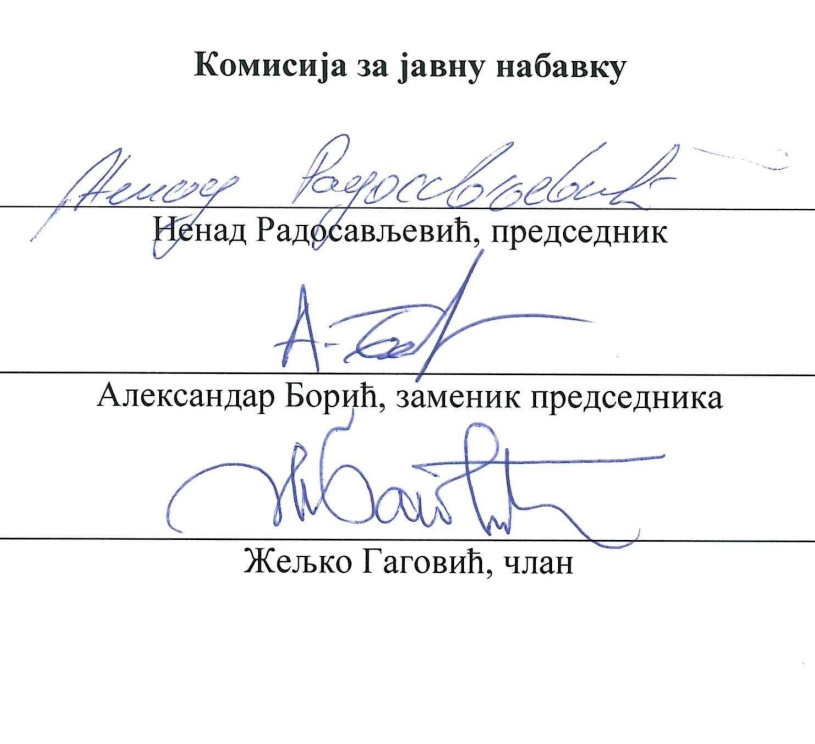 ОДЕЉАК IНаручилац: Регулаторна агенција за електронске комуникације и поштанске услуге (РАТЕЛ)Адреса: ул. Палмотићева бр. 2, 11103 Београд ПАК 106306ПИБ: 103986571Матични број: 17606590Интернет страница: www.ratel.rs ОДЕЉАК IIОДЕЉАК IIIОперативни системRed Hat Enterprise Linux Server (RHEL)Web серверNginxПрограмски језикPHP 7, Phalcon frameworkБаза података МySqlНиво озбиљностиОпис 0Потпуна нефункционалност WEB портала1Приказ портала није у складу са очекиваним, проблеми у раду са апликацијом за управљање садржајем 2Измене и допуне портала на захтев Наручиоца   Ниво озбиљности Очекивано реаговање Извршиоца0Почетак решавања проблема у року од 2 сата од пријаве проблема (време одзива)Довођење апликације у пуну функционалност или смањење нивоа проблема на ниво 1 у року од 8 сати од времена пријаве (време разрешења проблема)1Почетак решавања проблема у року од 1 радног дана од пријаве проблема (време одзива) Решавање проблема у року од 2 радна дана од времена пријаве (време разрешења проблема)2Имплементација измена и допуна на захтев Наручиоца у договореном року, а не дуже од месец данаОДЕЉАК IVОДЕЉАК VОДЕЉАК VIНаручилац:Регулаторна агенција за електронске комуникације и поштанске услуге, 11000 Београд, ул. Палмотићева број 2Предмет набавке:Јавна набавка услуга – мерење и анализа параметара квалитета мрежа мобилних оператора (Benchmarking), уз унапређење постојећег порталаБрој набавке:1-02-4042-14/19Понуђач:(назив)(адреса - улица, град, општина, држава)(матични број)(ПИБ)(шифра делатности)(број текућег рачуна)(законски заступник)(контакт особа, телефон, e-mail)Цене( РСД / EUR )Укупна цена без ПДВ за Прву фазу - 2019. годинаУкупна цена без ПДВ за Другу фазу - 2020. годинаУКУПНА ЦЕНА ЗА СВЕ БЕЗ ПДВ  ( РСД / EUR )УКУПНО ПДВ (......... %) УКУПНА ЦЕНА ЗА СВЕ СА ПДВ ( РСД / EUR )Р.бр.Елемент системаКоличинаЈединична ценабез ПДВ( РСД / EUR )Укупнаценабез ПДВ( РСД / EUR )12345=3x41.Прва фаза - 2019. година - обухвата мерење у 2019. години, анализу параметара квалитета мрежа мобилних оператора (Benchmarking), софтверско и визуелно унапређење портала и имплементацију резултата са упоредном анализом у односу на претходне године у benchmarking WEB портал на интернет страници Наручиоца12.Друга фаза – 2020. година - обухвата мерење у 2020. години, анализу параметара квалитета мрежа мобилних оператора (Benchmarking), имплементацију резултата са упоредном анализом у односу на претходне године у унапређени постојећи benchmarking WEB портал на интернет страници Наручиоца.1УКУПНА ЦЕНА ЗА СВЕ БЕЗ ПДВ  ( РСД / EUR )УКУПНО ПДВ (......... %) ( РСД / EUR )УКУПНА ЦЕНА ЗА СВЕ СА ПДВ ( РСД / EUR )Списак одговорних лица ИзвршиоцаСписак одговорних лица ИзвршиоцаСписак одговорних лица ИзвршиоцаПодручје одговорностиОдговорна особаАдреса, контакт телефон и електронска поштаСписак одговорних лица НаручиоцаСписак одговорних лица НаручиоцаСписак одговорних лица НаручиоцаПодручје одговорностиОдговорна особаАдреса, контакт телефон и електронска поштаМерење и анализа параметара квалитета мрежа мобилних оператора (Benchmarking)Ненад РадосављевићПалмотићева бр.2, Београд+381 60 6109003nenad.radosavljevic@ratel.rsСофтверско унапређење постојећег портала и имплементација резултатаЂорђе МарушићПалмотићева бр.2, Београд+381 64 8776083djordje.marusic@ratel.rs	ОДЕЉАК  IXТрошкови( РСД / EUR )УКУПНО без ПДВУкупно ПДВУкупно са ПДВР.бр.Предмет уговора-пројектаПериод реализације(месец и година)Назив, адреса и контакт телефон инвеститора-наручиоца и потпис одговорног лица1.2.3.4.5.Р.бр.Предмет уговора-пројектаПериод реализације(месец и година)Интернет адресе вебсајта1.2.Отворени поступак јавне набавке услугa –МЕРЕЊЕ И АНАЛИЗА ПАРАМЕТАРА КВАЛИТЕТА МРЕЖА МОБИЛНИХ ОПЕРАТОРА (BENCHMARKING), УЗ УНАПРЕЂЕЊЕ ПОСТОЈЕЋЕГ ПОРТАЛА,редни број 1-02-4042-14/19.Отворени поступак јавне набавке услугa –МЕРЕЊЕ И АНАЛИЗА ПАРАМЕТАРА КВАЛИТЕТА МРЕЖА МОБИЛНИХ ОПЕРАТОРА (BENCHMARKING), УЗ УНАПРЕЂЕЊЕ ПОСТОЈЕЋЕГ ПОРТАЛА,редни број 1-02-4042-14/19.Р.бр.Докази1.Oбразац понуде 2.Oбразац структуре цена3.Mодел уговора4.Oбразац изјаве о независној понуди5.Oбразац о поштовању обавеза понуђача из других прописа6.Доказ за обавезни услов-Извод из регистра Агенције за привредне регистре, односно извод из регистра надлежног Привредног суда или интернет адреса на којој се могу проверити ти подаци у Регистру понуђача .7.Доказ за обавезни услов- Извод из казнене евиденције, односно уверење надлежног суда и надлежне полицијске управе Министарства унутрашњих послова да оно и његов законски заступник није осуђиван за неко од кривичних дела као члан организоване криминалне групе, да није осуђиван за неко од кривичних дела против привреде, кривична дела против заштите животне средине, кривично дело примања или давања мита, кривично дело преваре или интернет адреса на којој се могу проверити ти подаци у Регистру понуђача.8.Доказ за обавезни услов- Уверење Пореске управе Министарства финансија и привреде да је измирио доспеле порезе и доприносе и уверење надлежне локалне самоуправе да је измирио обавезе по основу изворних локалних јавних прихода или интернет адреса на којој се могу проверити ти подаци у Регистру понуђача.9.Доказ за додатни услов - неопходан пословни капацитет – копије тражених важећих ISO сертификата10.Доказ за додатни услов - неопходан пословни капацитет - пословне референце 2 – Образац Референтна листа 2- Прилог П 1.211.Доказ за додатни услов - неопходан пословни капацитет - пословне референце 1 – Образац Референтна листа 1- Прилог П 1.112.Доказ за додатни услов - неопходан пословни капацитет - Образац Изјаве понуђача - Прилог П213.Доказ за додатни услов - неопходан кадровски капацитет - докази о радном ангажовању лица на реализацији уговора, 14.Доказ за додатни услов - неопходан кадровски капацитет - докази о траженој стручној спреми – копије диплома 15.Доказ за додатни услов - неопходан технички капацитет – Образац изјаве понуђача о техничком капацитету – Прилог П 3 16.Доказ за додатни услов - остало – Предлог имплементације резултата у постојећи WEB портал17.Доказ за додатни услов - остало – Предлог изгледа почетне стране портала18.Писмо о намерама банке за издавање гаранција за добро извршење посла и гаранција за отклањање недостатака у гарантном року